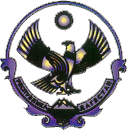 РЕСПУБЛИКА ДАГЕСТАНМУНИЦИПАЛЬНЫЙ РАЙОН «СЕРГОКАЛИНСКИЙ РАЙОН» СОБРАНИЕ ДЕПУТАТОВ МУНИЦИПАЛЬНОГО РАЙОНАул.317 Стрелковой дивизии, д.9, Сергокала, 368510, E.mail  sergokala_ru@mail.ru тел/факс: (230) 2-11-41, 23-2-42РЕШЕНИЕ№66									от 28.09.2017 г.О внесении изменений в решение Собрания депутатов МР «Сергокалинский район» №45 от 29.12.2016 г. «О районном бюджете на 2017 год и плановый период 2018-2019 годов» с последующими изменениями и дополнениямиСобрание депутатов МР «Сергокалинский район»  	 решает:Внести в решение Собрания депутатов МР «Сергокалинский район» №45 от 29.12.2016 года  «О районном бюджете МР «Сергокалинский район» на 2017 год и на плановый период 2018-2019 годов» следующие изменения:Утвердить общий объем доходов в сумме  581 660,8056 тыс. рублей.Утвердить общий объем расходов в сумме  602 057,7056 тыс. рублей.Приложение №1 изложить в редакции, согласно приложению №1 к настоящему решению.Приложение №2 изложить в редакции, согласно приложению №2 к настоящему решению.Приложение №3 изложить в редакции, согласно приложению №3 к настоящему решению.Приложение №4 изложить в редакции, согласно приложению №4 к настоящему решению.Настоящее решение вступает в силу со дня опубликования в районной газете.Глава 								М. ОмаровПриложение №1Приложение №1Приложение №1к решению Собрания депутатовк решению Собрания депутатовк решению Собрания депутатовМР «Сергокалинский район»МР «Сергокалинский район»МР «Сергокалинский район»№66   от 28.09.2017 года№66   от 28.09.2017 года№66   от 28.09.2017 годаБюджетБюджетБюджетМР «Сергокалинский район» по доходам на 2017 годМР «Сергокалинский район» по доходам на 2017 годМР «Сергокалинский район» по доходам на 2017 год(тыс. рублей)КОД  БЮДЖЕТНОЙ КЛАССИФИКАЦИИ РОССИЙСКОЙ ФЕДЕРАЦИИНАИМЕНОВАНИЕ   ДОХОДОВСУММА123Доходы1 01 02000 01 0000 110Налог на доходы физических лиц39872,001 05 02000 02 0000 110Единый налог на вмененный доход1774,001 05 03000 01 0000 110Единый сельскохозяйственный налог512,001 05 01000 00 0000 110УСН3 200,01 08 00000 00 0000 000Государственная пошлина200,001 17 00000 00 0000 000Неналоговые доходы и прочие6362,001 03 02000 01 0000 110Акцизы11 154,6ИТОГО Собственных доходов63074,602 02 15001 05 0000 151Дотация72 857,02 02 29999 05 0000 151Субсидии6638,10002 02 03000 05 0000 151Субвенция339535,02162 02 49999 05 0000 151Прочие межбюджетные трансферты98112,0840ВСЕГО финансовая помощь517142,20562 02 40014 05 0000 151Межбюджетные трансферты, передаваемые бюджетам муниципальных районов из бюджетов поселений на осуществление части полномочий по решению вопросов местного значения в соответствии с заключенными соглашениями1444,00ВСЕГО ДОХОДОВ581660,8056                                        Приложение №2                                        Приложение №2                                        Приложение №2                                        Приложение №2                                        Приложение №2                                        Приложение №2                                        Приложение №2                                        Приложение №2к  решению  Собрания депутатовк  решению  Собрания депутатовк  решению  Собрания депутатовк  решению  Собрания депутатовк  решению  Собрания депутатовк  решению  Собрания депутатовк  решению  Собрания депутатовк  решению  Собрания депутатовМР «Сергокалинский район»МР «Сергокалинский район»МР «Сергокалинский район»МР «Сергокалинский район»МР «Сергокалинский район»МР «Сергокалинский район»МР «Сергокалинский район»МР «Сергокалинский район»№66  от 28.09.2017 года №66  от 28.09.2017 года №66  от 28.09.2017 года №66  от 28.09.2017 года №66  от 28.09.2017 года №66  от 28.09.2017 года №66  от 28.09.2017 года №66  от 28.09.2017 года РаспределениеРаспределениеРаспределениеРаспределениеРаспределениеРаспределениеРаспределениерасходов местного бюджета по ведомственной  классификации расходов районного бюджета Сергокалинского района на 2017 годрасходов местного бюджета по ведомственной  классификации расходов районного бюджета Сергокалинского района на 2017 годрасходов местного бюджета по ведомственной  классификации расходов районного бюджета Сергокалинского района на 2017 годрасходов местного бюджета по ведомственной  классификации расходов районного бюджета Сергокалинского района на 2017 годрасходов местного бюджета по ведомственной  классификации расходов районного бюджета Сергокалинского района на 2017 годрасходов местного бюджета по ведомственной  классификации расходов районного бюджета Сергокалинского района на 2017 годрасходов местного бюджета по ведомственной  классификации расходов районного бюджета Сергокалинского района на 2017 годрасходов местного бюджета по ведомственной  классификации расходов районного бюджета Сергокалинского района на 2017 год(тыс. рублей)(тыс. рублей)Наименование главного распорядителя ГлРзПРЦСРВРСуммаСуммаНаименование главного распорядителя ГлРзПРЦСРВРСуммаСумма12345677001160146,7656160146,7656ОБЩЕГОСУДАРСТВЕННЫЕ ВОПРОСЫ001011574415744Функционирование высшего должностного лица органа местного самоуправления001010212381238Глава муниципального образования0010102882002000012381238Расходы на выплаты персоналу в целях обеспечения выполнения функций муниципальными органами00101028820020000121951951Взносы по обязательному социальному страхованию на выплаты по оплате труда работников и иные выплаты работникам учреждений00101028820020000129287287Функционирование местной администрации00101041375813758Центральный аппарат001010488300200001304413044Расходы на выплаты персоналу в целях обеспечения выполнения функций муниципальными органами0010104883002000012174007400Иные выплаты персоналу учреждений, за исключением фонда оплаты труда00101048830020000122404404Взносы по обязательному социальному страхованию на выплаты по оплате труда работников и иные выплаты работникам учреждений0010104883002000012922352235Закупка товаров, работ и услуг для обеспечения муниципальных нужд0010104883002000024420872087Уплата налогов, сборов и иных платежей00101048830020000850918918Субвенции на осуществление переданных государственных полномочий РД по образованию и осуществлению деятельности административных комиссий00101049980077710357357Расходы на выплаты персоналу в целях обеспечения выполнения переданных функций 00101049980077710121253253Взносы по обязательному социальному страхованию на выплаты по оплате труда работников и иные выплаты работникам учреждений001010499800777101297676Закупка товаров, работ и услуг для обеспечения муниципальных нужд001010499800777102442828Субвенции на осуществление переданных государственных полномочий РД по образованию и осуществлению деятельности  комиссий по делам несовершеннолетних и защите их прав00101049980077720357357Расходы на выплаты персоналу в целях обеспечения выполнения переданных функций 00101049980077720121251251Взносы по обязательному социальному страхованию на выплаты по оплате труда работников и иные выплаты работникам учреждений001010499800777201297676Закупка товаров, работ и услуг для обеспечения муниципальных нужд001010499800777202443030Обеспечение деятельности финансового органа и контрольной счетной палаты0010106557557Обеспечение деятельности контрольно-счетной палаты00101069370020000557557Расходы на выплаты персоналу в целях обеспечения выполнения функций муниципальными органами00101069370020000121428428Взносы по обязательному социальному страхованию на выплаты по оплате труда работников и иные выплаты работникам учреждений00101069370020000129129129Другие общегосударственные вопросы0010113191191АРХИВ001011399191191Мероприятия на осуществление переданных государственных полномочий Республики Дагестан по хранению, комплектованию, учету и использованию архивных документов, относящихся к государственной собственности Республики Дагестан и находящихся на территории муниципальных образований00101139980077730191191Закупка товаров, работ и услуг для обеспечения муниципальных нужд00101139980077730244191191НАЦИОНАЛЬНАЯ ОБОРОНА00102914914Мобилизационная и вневойсковая подготовка0010203914914Субвенции на осуществление первичного воинского учета на территориях, где отсутствуют военные комиссариаты00102039980051180914914Межбюджетные трансферты00102039980051180530914914НАЦИОНАЛЬНАЯ БЕЗОПАСНОСТЬ И ПРАВООХРАНИТЕЛЬНАЯ ДЕЯТЕЛЬНОСТЬ0010322792279Органы юстиции001030411791179Государственная регистрация  актов гражданского состояния (ЗАГС)0010304998005930011791179Расходы на выплаты персоналу в целях обеспечения выполнения функций муниципальными органами00103049980059300121437437Взносы по обязательному социальному страхованию на выплаты по оплате труда работников и иные выплаты работникам учреждений00103049980059300129132132Закупка товаров, работ и услуг для обеспечения муниципальных нужд00103049980059300244610610Другие вопросы в области национальной безопасности и правоохранительной деятельности001031411001100Закупка товаров, работ и услуг для обеспечения муниципальных нужд.001031461019990024411001100НАЦИОНАЛЬНАЯ ЭКОНОМИКА0010419323,719323,7Дорожное хозяйство001040919323,719323,7Межбюджетные трансферты0010409153002226019323,719323,7Субвенции0010409153002226053019323,719323,7ЖИЛИЩНО-КОММУНАЛЬНОЕ ХОЗЯЙСТВО001058676,68676,6Коммунальное хозяйство001050216401152002516,62516,6Закупка товаров, работ и услуг для обеспечения муниципальных нужд001050216401152002441879,11879,1По решению суда00105021640115200831637,5637,5Благоустройство001050361606160Межбюджетные трансферты0010503164011520061606160Субвенции0010503164011520053061606160ОБРАЗОВАНИЕ0010799172,08499172,084Иные непрограммные мероприятия00107016494864948Создание объектов социального производственного комплексов, в том числе объектов общегражданского назначения, жилья, инфраструктуры, и иных объектов001070199900400906494864948Капитальные вложения в объекты недвижимого имущества государственной (муниципальной) собственности (строит-во детсада в с Мургук)001070199900400904146494864948Молодежная политика и оздоровление детей00107075050Проведение мероприятий для детей и молодежи001070733101990005050Закупка товаров, работ и услуг для обеспечения муниципальных нужд001070733101990002445050Другие вопросы в области образования001070934174,08434174,084Субвенции на осуществление государственных полномочий РД по организации и осуществлению деятельности по опеке и попечительству0010709998007774010101010Расходы на выплаты персоналу в целях обеспечения выполнения функций муниципальными органами00107099980077740121501501Взносы по обязательному социальному страхованию на выплаты по оплате труда работников и иные выплаты работникам учреждений00107099980077740129152152Закупка товаров, работ и услуг для обеспечения муниципальных нужд00107099980077740244357357Иные непрограммные мероприятия001070933164,08433164,084Создание объектов социального производственного комплексов, в том числе объектов общегражданского назначения, жилья, инфраструктуры, и иных объектов0010709999004009033164,08433164,084Капитальные вложения в объекты недвижимого имущества государственной (муниципальной) собственности (строит-во школы в с Мургук)0010709999004009041433164,08433164,084СОЦИАЛЬНАЯ ПОЛИТИКА0011011629,981611629,9816Пенсионное обеспечение00110015050Доплаты к пенсиям муниципальных служащих001100122107289605050Социальное обеспечение и иные выплаты населению001100122107289603125050Охрана семьи и детства001100411579,981611579,9816Выплата единовременного пособия при всех формах устройства детей, лишенных родительского попечения, в семью00110042230752600229,9906229,9906Социальное обеспечение и иные выплаты населению00110042230752600313229,9906229,9906Выплата ежемесячного пособия детям-сиротам, оставшимся без попечения родителей.001100422307715107049,9767049,976Социальное обеспечение и иные выплаты населению001100422307715103137049,9767049,976Единовременное денежное пособия гражданам взявшим под опеку детей из организаций для детей сирот0011004100100Социальное обеспечение и иные выплаты населению00110042230771520313100100Предоставление жилых помещений детям-сиротам и детям, оставшимся без попечения родителей, лицам из их числа по договорам найма специализированных жилых помещений001100422500508202806,8152806,815Социальное обеспечение и иные выплаты населению001100422500508204122806,8152806,815Приобретение жилья ветеранам афганских событий00110041393,21393,2Социальное обеспечение и иные выплаты населению001100426101600404121393,21393,2ФИЗИЧЕСКАЯ КУЛЬТУРА И СПОРТ00111420420Физическая культура0011105420420Мероприятия в области  физической культуры и спорта00111052460120000420420Закупка товаров, работ и услуг для обеспечения муниципальных нужд00111052460120000244420420СРЕДСТВА МАССОВОЙ ИНФОРМАЦИИ0011219271927Периодическая печать и издательства0011202252020019019271927Предоставление субсидий бюджетным учреждениям0011202252020019061119271927ОБСЛУЖИВАНИЕ ГОСУДАРСТВЕННОГО И МУНИЦИПАЛЬНОГО ДОЛГА0011360,460,4Обслуживание муниципального долга0011301261022788060,460,4Процентные платежи по государственному долгу0011301261022788073060,460,4Отдел по финансам и налоговым вопросам Администрации МР "Сергокалинский район"0040106998002000037533753Расходы на выплаты персоналу в целях обеспечения выполнения функций муниципальными органами0040106998002000012123002300Иные выплаты персоналу учреждений, за исключением фонда оплаты труда004010699800200001223030Взносы по обязательному социальному страхованию на выплаты по оплате труда работников и иные выплаты работникам учреждений00401069980020000129695695Закупка товаров, работ и услуг для обеспечения муниципальных нужд00401069980020000244688688Уплата налогов, сборов и иных платежей004010699800200008504040НАЦИОНАЛЬНАЯ БЕЗОПАСНОСТЬ И ПРАВООХРАНИТЕЛЬНАЯ ДЕЯТЕЛЬНОСТЬ007032391,02391,0Защита населения и территории от чрезвычайных ситуаций природного и техногенного характера, гражданская оборона00703097401200002391,02391,0Расходы на выплаты персоналу в целях обеспечения выполнения функций казенными учреждениями.007030974012000011116451645Взносы по обязательному социальному страхованию на выплаты по оплате труда работников и иные выплаты работникам учреждений0070309740120000119497497Закупка товаров, работ и услуг для обеспечения муниципальных нужд0070309740120000244249249НАЦИОНАЛЬНАЯ ЭКОНОМИКА008041677,61677,6Сельское хозяйство и рыболовство00804051677,61677,6Управление сельского хозяйства008040514102110001677,61677,6Расходы на выплаты персоналу в целях обеспечения выполнения функций муниципальными органами00804051410211000121985985Взносы по обязательному социальному страхованию на выплаты по оплате труда работников и иные выплаты работникам учреждений00804051410211000129298298Закупка товаров, работ и услуг для обеспечения муниципальных нужд00804051410211000244391,6391,6Уплата налогов, сборов и иных платежей0080405141021100085033ОБРАЗОВАНИЕ00007387626,54387626,54Дошкольное образование0000777858,4477858,44МКДОУ «Детский сад №1 с Сергокала0093832,03832,0Дошкольное образование00907013621,03621,0Расходы на обеспечение деятельности (оказание услуг) дошкольных образовательных учреждений 009070119101015901024,01024,0Расходы на выплаты персоналу в целях обеспечения выполнения функций казенными учреждениями.00907011910101590111425425Взносы по обязательному социальному страхованию на выплаты по оплате труда работников и иные выплаты работникам учреждений00907011910101590119119,5119,5Закупка товаров, работ и услуг для обеспечения муниципальных нужд00907011910101590244457,5457,5Уплата налогов, сборов и иных платежей009070119101015908502222Обеспечение гос-х гарантий реализации прав граждан на получение общедоступного и бесплатного дошкольного образования в муниципальных дошкольных образовательных организациях, включая расходы на оплату труда, приобретение учебников и учебных пособий, средств обучения, игр, игрушек009070119101065902597,02597,0Расходы на выплаты персоналу в целях обеспечения выполнения функций казенными учреждениями0090701191010659011119751975Взносы по обязательному социальному страхованию на выплаты по оплате труда работников и иные выплаты работникам учреждений00907011910106590119596596Закупка товаров, работ и услуг для обеспечения муниципальных нужд009070119101065902442626СОЦИАЛЬНАЯ ПОЛИТИКА00910211211Охрана семьи и детства0091004211211Компенсации части родительской платы на содержание ребенка в дошкольном учреждении00910042230171540211211Социальное обеспечение и иные выплаты населению00910042230171540313211211МКДОУ «Детский сад №2 с Сергокала0106022,66022,6Дошкольное образование01007015802,65802,6Расходы на обеспечение деятельности (оказание услуг) дошкольных образовательных учреждений010070119101015902020,02020,0Расходы на выплаты персоналу в целях обеспечения выполнения функций казенными учреждениями.01007011910101590111689689Взносы по обязательному социальному страхованию на выплаты по оплате труда работников и иные выплаты работникам учреждений01007011910101590119208208Закупка товаров, работ и услуг для обеспечения муниципальных нужд0100701191010159024410831083Уплата налогов, сборов и иных платежей010070119101015908504040Обеспечение гос-х гарантий реализации прав граждан на получение общедоступного и бесплатного дошкольного образования в муниципальных дошкольных образовательных организациях, включая расходы на оплату труда, приобретение учебников и учебных пособий, средств обучения, игр, игрушек010070119101065903782,63782,6Расходы на выплаты персоналу в целях обеспечения выполнения функций казенными учреждениями0100701191010659011128332833Взносы по обязательному социальному страхованию на выплаты по оплате труда работников и иные выплаты работникам учреждений01007011910106590119855,6855,6Закупка товаров, работ и услуг для обеспечения муниципальных нужд010070119101065902449494СОЦИАЛЬНАЯ ПОЛИТИКА0101004220220Охрана семьи и детства0101004220220Компенсации части родительской платы на содержание ребенка в дошкольном учреждении01010042230171540220220Социальное обеспечение и иные выплаты населению01010042230171540313220220МКДОУ «Детский сад №3 с Сергокала0118331,18331,1Дошкольное образование01107018041,18041,1Расходы на обеспечение деятельности (оказание услуг) дошкольных образовательных учреждений011070119101015902448,92448,9Расходы на выплаты персоналу в целях обеспечения выполнения функций казенными учреждениями.01107011910101590111803803Взносы по обязательному социальному страхованию на выплаты по оплате труда работников и иные выплаты работникам учреждений01107011910101590119243243Закупка товаров, работ и услуг для обеспечения муниципальных нужд0110701191010159024412921292Уплата налогов, сборов и иных платежей01107011910101590850110,9110,9Обеспечение гос-х гарантий реализации прав граждан на получение общедоступного и бесплатного дошкольного образования в муниципальных дошкольных образовательных организациях, включая расходы на оплату труда, приобретение учебников и учебных пособий, средств обучения, игр, игрушек011070119101065905592,25592,2Расходы на выплаты персоналу в целях обеспечения выполнения функций казенными учреждениями0110701191010659011142064206Взносы по обязательному социальному страхованию на выплаты по оплате труда работников и иные выплаты работникам учреждений011070119101065901191270,21270,2Закупка товаров, работ и услуг для обеспечения муниципальных нужд01107011910106590244116116СОЦИАЛЬНАЯ ПОЛИТИКА0111004290290Охрана семьи и детства0111004290290Компенсации части родительской платы на содержание ребенка в дошкольном учреждении01110042230171540290290Социальное обеспечение и иные выплаты населению01110042230171540313290290МКДОУ «Детский сад №4 с Сергокала0136119,26119,2Дошкольное образование01307015899,25899,2Расходы на обеспечение деятельности (оказание услуг) дошкольных образовательных учреждений013070119101015902044,02044,0Расходы на выплаты персоналу в целях обеспечения выполнения функций казенными учреждениями.01307011910101590111643643Взносы по обязательному социальному страхованию на выплаты по оплате труда работников и иные выплаты работникам учреждений01307011910101590119194194Закупка товаров, работ и услуг для обеспечения муниципальных нужд0130701191010159024411671167Уплата налогов, сборов и иных платежей013070119101015908504040Обеспечение гос-х гарантий реализации прав граждан на получение общедоступного и бесплатного дошкольного образования в муниципальных дошкольных образовательных организациях, включая расходы на оплату труда, приобретение учебников и учебных пособий, средств обучения, игр, игрушек013070119101065903855,23855,2Расходы на выплаты персоналу в целях обеспечения выполнения функций казенными учреждениями0130701191010659011128882888Взносы по обязательному социальному страхованию на выплаты по оплате труда работников и иные выплаты работникам учреждений01307011910106590119872,2872,2Закупка товаров, работ и услуг для обеспечения муниципальных нужд013070119101065902449595СОЦИАЛЬНАЯ ПОЛИТИКА0131004220220Охрана семьи и детства0131004220220Компенсации части родительской платы на содержание ребенка в дошкольном учреждении01310042230171540220220Социальное обеспечение и иные выплаты населению01310042230171540313220220МКДОУ «Детский сад с Кадыркент"0141898,81898,8Дошкольное образование01407011853,81853,8Расходы на обеспечение деятельности (оказание услуг) дошкольных образовательных учреждений01407011910101590872,2872,2Расходы на выплаты персоналу в целях обеспечения выполнения функций казенными учреждениями.01407011910101590111367367Взносы по обязательному социальному страхованию на выплаты по оплате труда работников и иные выплаты работникам учреждений01407011910101590119111111Закупка товаров, работ и услуг для обеспечения муниципальных нужд01407011910101590244384384Уплата налогов, сборов и иных платежей0140701191010159085010,210,2Обеспечение гос-х гарантий реализации прав граждан на получение общедоступного и бесплатного дошкольного образования в муниципальных дошкольных образовательных организациях, включая расходы на оплату труда, приобретение учебников и учебных пособий, средств обучения, игр, игрушек01407011910106590981,6981,6Расходы на выплаты персоналу в целях обеспечения выполнения функций казенными учреждениями01407011910106590111724724Взносы по обязательному социальному страхованию на выплаты по оплате труда работников и иные выплаты работникам учреждений01407011910106590119218,6218,6Закупка товаров, работ и услуг для обеспечения муниципальных нужд014070119101065902443939СОЦИАЛЬНАЯ ПОЛИТИКА014104545Охрана семьи и детства01410044545Компенсации части родительской платы на содержание ребенка в дошкольном учреждении014100422301715404545Социальное обеспечение и иные выплаты населению014100422301715403134545МКДОУ «Детский сад с Мюрего"0167634,07634,0Дошкольное образование01607017404,07404,0Расходы на обеспечение деятельности (оказание услуг) дошкольных образовательных учреждений016070119101015902275,02275,0Расходы на выплаты персоналу в целях обеспечения выполнения функций казенными учреждениями.01607011910101590111803803Взносы по обязательному социальному страхованию на выплаты по оплате труда работников и иные выплаты работникам учреждений01607011910101590119243243Закупка товаров, работ и услуг для обеспечения муниципальных нужд016070119101015902441157,21157,2Уплата налогов, сборов и иных платежей0160701191010159085071,871,8Обеспечение гос-х гарантий реализации прав граждан на получение общедоступного и бесплатного дошкольного образования в муниципальных дошкольных образовательных организациях, включая расходы на оплату труда, приобретение учебников и учебных пособий, средств обучения, игр, игрушек0160701191010659051295129Расходы на выплаты персоналу в целях обеспечения выполнения функций казенными учреждениями0160701191010659011138413841Взносы по обязательному социальному страхованию на выплаты по оплате труда работников и иные выплаты работникам учреждений0160701191010659011911601160Закупка товаров, работ и услуг для обеспечения муниципальных нужд01607011910106590244128128СОЦИАЛЬНАЯ ПОЛИТИКА01610230230Охрана семьи и детства0161004230230Компенсации части родительской платы на содержание ребенка в дошкольном учреждении01610042230171540230230Социальное обеспечение и иные выплаты населению01610042230171540313230230МКДОУ «Детский сад  "Теремок"с Н-Мугри"0171994,61994,6Дошкольное образование01707011949,61949,6Расходы на обеспечение деятельности (оказание услуг) дошкольных образовательных учреждений01707011910101590867,0867,0Расходы на выплаты персоналу в целях обеспечения выполнения функций казенными учреждениями.01707011910101590111390390Взносы по обязательному социальному страхованию на выплаты по оплате труда работников и иные выплаты работникам учреждений01707011910101590119118118Закупка товаров, работ и услуг для обеспечения муниципальных нужд01707011910101590244339,5339,5Уплата налогов, сборов и иных платежей0170701191010159085019,519,5Обеспечение гос-х гарантий реализации прав граждан на получение общедоступного и бесплатного дошкольного образования в муниципальных дошкольных образовательных организациях, включая расходы на оплату труда, приобретение учебников и учебных пособий, средств обучения, игр, игрушек017070119101065901082,61082,6Расходы на выплаты персоналу в целях обеспечения выполнения функций казенными учреждениями01707011910106590111800800Взносы по обязательному социальному страхованию на выплаты по оплате труда работников и иные выплаты работникам учреждений01707011910106590119241,6241,6Закупка товаров, работ и услуг для обеспечения муниципальных нужд017070119101065902444141СОЦИАЛЬНАЯ ПОЛИТИКА01710044545Охрана семьи и детства01710044545Компенсации части родительской платы на содержание ребенка в дошкольном учреждении017100422301715404545Социальное обеспечение и иные выплаты населению017100422301715403134545МКДОУ «Детский сад с Ванашимахи"0182034,22034,2Дошкольное образование01807011989,21989,2Расходы на обеспечение деятельности (оказание услуг) дошкольных образовательных учреждений01807011910101590920,9920,9Расходы на выплаты персоналу в целях обеспечения выполнения функций казенными учреждениями.01807011910101590111390390Взносы по обязательному социальному страхованию на выплаты по оплате труда работников и иные выплаты работникам учреждений01807011910101590119118118Закупка товаров, работ и услуг для обеспечения муниципальных нужд01807011910101590244387,2387,2Уплата налогов, сборов и иных платежей0180701191010159085025,725,7Обеспечение гос-х гарантий реализации прав граждан на получение общедоступного и бесплатного дошкольного образования в муниципальных дошкольных образовательных организациях, включая расходы на оплату труда, приобретение учебников и учебных пособий, средств обучения, игр, игрушек018070119101065901068,31068,3Расходы на выплаты персоналу в целях обеспечения выполнения функций казенными учреждениями01807011910106590111789789Взносы по обязательному социальному страхованию на выплаты по оплате труда работников и иные выплаты работникам учреждений01807011910106590119238,3238,3Закупка товаров, работ и услуг для обеспечения муниципальных нужд018070119101065902444141СОЦИАЛЬНАЯ ПОЛИТИКА01810044545Охрана семьи и детства01810044545Компенсации части родительской платы на содержание ребенка в дошкольном учреждении018100422301715404545Социальное обеспечение и иные выплаты населению018100422301715403134545МКДОУ «Детский сад с Дегва"0192054,02054,0Дошкольное образование01907012014,02014,0Расходы на обеспечение деятельности (оказание услуг) дошкольных образовательных учреждений01907011910101590952,5952,5Расходы на выплаты персоналу в целях обеспечения выполнения функций казенными учреждениями.01907011910101590111436436Взносы по обязательному социальному страхованию на выплаты по оплате труда работников и иные выплаты работникам учреждений01907011910101590119132132Закупка товаров, работ и услуг для обеспечения муниципальных нужд01907011910101590244368368Уплата налогов, сборов и иных платежей0190701191010159085016,516,5Обеспечение гос-х гарантий реализации прав граждан на получение общедоступного и бесплатного дошкольного образования в муниципальных дошкольных образовательных организациях, включая расходы на оплату труда, приобретение учебников и учебных пособий, средств обучения, игр, игрушек019070119101065901061,51061,5Расходы на выплаты персоналу в целях обеспечения выполнения функций казенными учреждениями01907011910106590111760760Взносы по обязательному социальному страхованию на выплаты по оплате труда работников и иные выплаты работникам учреждений01907011910106590119229,5229,5Закупка товаров, работ и услуг для обеспечения муниципальных нужд019070119101065902447272СОЦИАЛЬНАЯ ПОЛИТИКА01910044040Охрана семьи и детства01910044040Компенсации части родительской платы на содержание ребенка в дошкольном учреждении019100422301715404040Социальное обеспечение и иные выплаты населению019100422301715403134040МКДОУ «Урахинский детский сад общеразвивающего вида"0233068,33068,3Дошкольное образование02307013000,33000,3Расходы на обеспечение деятельности (оказание услуг) дошкольных образовательных учреждений023070119101015901298,81298,8Расходы на выплаты персоналу в целях обеспечения выполнения функций казенными учреждениями.02307011910101590111551551Взносы по обязательному социальному страхованию на выплаты по оплате труда работников и иные выплаты работникам учреждений02307011910101590119166166Закупка товаров, работ и услуг для обеспечения муниципальных нужд02307011910101590244561,2561,2Уплата налогов, сборов и иных платежей0230701191010159085020,620,6Обеспечение гос-х гарантий реализации прав граждан на получение общедоступного и бесплатного дошкольного образования в муниципальных дошкольных образовательных организациях, включая расходы на оплату труда, приобретение учебников и учебных пособий, средств обучения, игр, игрушек023070119101065901701,51701,5Расходы на выплаты персоналу в целях обеспечения выполнения функций казенными учреждениями0230701191010659011112701270Взносы по обязательному социальному страхованию на выплаты по оплате труда работников и иные выплаты работникам учреждений02307011910106590119383,5383,5Закупка товаров, работ и услуг для обеспечения муниципальных нужд023070119101065902444848СОЦИАЛЬНАЯ ПОЛИТИКА02310046868Охрана семьи и детства02310046868Компенсации части родительской платы на содержание ребенка в дошкольном учреждении023100422301715406868Социальное обеспечение и иные выплаты населению023100422301715403136868МКДОУ «Детский сад с Бурдеки"0243102,03102,0Дошкольное образование02407013034,03034,0Расходы на обеспечение деятельности (оказание услуг) дошкольных образовательных учреждений024070119101015901299,21299,2Расходы на выплаты персоналу в целях обеспечения выполнения функций казенными учреждениями.02407011910101590111459459Взносы по обязательному социальному страхованию на выплаты по оплате труда работников и иные выплаты работникам учреждений02407011910101590119139139Закупка товаров, работ и услуг для обеспечения муниципальных нужд02407011910101590244676,4676,4Уплата налогов, сборов и иных платежей0240701191010159085024,824,8Обеспечение гос-х гарантий реализации прав граждан на получение общедоступного и бесплатного дошкольного образования в муниципальных дошкольных образовательных организациях, включая расходы на оплату труда, приобретение учебников и учебных пособий, средств обучения, игр, игрушек024070119101065901734,81734,8Расходы на выплаты персоналу в целях обеспечения выполнения функций казенными учреждениями0240701191010659011112941294Взносы по обязательному социальному страхованию на выплаты по оплате труда работников и иные выплаты работникам учреждений02407011910106590119390,8390,8Закупка товаров, работ и услуг для обеспечения муниципальных нужд024070119101065902445050СОЦИАЛЬНАЯ ПОЛИТИКА02410046868Охрана семьи и детства02410046868Компенсации части родительской платы на содержание ребенка в дошкольном учреждении024100422301715406868Социальное обеспечение и иные выплаты населению024100422301715403136868МКДОУ «Детский сад с Н-Махарги"0252128,62128,6Дошкольное образование02507012088,62088,6Расходы на обеспечение деятельности (оказание услуг) дошкольных образовательных учреждений025070119101015901077,91077,9Расходы на выплаты персоналу в целях обеспечения выполнения функций казенными учреждениями.02507011910101590111413413Взносы по обязательному социальному страхованию на выплаты по оплате труда работников и иные выплаты работникам учреждений02507011910101590119125125Закупка товаров, работ и услуг для обеспечения муниципальных нужд02507011910101590244525,9525,9Уплата налогов, сборов и иных платежей025070119101015908501414Обеспечение гос-х гарантий реализации прав граждан на получение общедоступного и бесплатного дошкольного образования в муниципальных дошкольных образовательных организациях, включая расходы на оплату труда, приобретение учебников и учебных пособий, средств обучения, игр, игрушек025070119101065901010,71010,7Расходы на выплаты персоналу в целях обеспечения выполнения функций казенными учреждениями02507011910106590111744744Взносы по обязательному социальному страхованию на выплаты по оплате труда работников и иные выплаты работникам учреждений02507011910106590119224,7224,7Закупка товаров, работ и услуг для обеспечения муниципальных нужд025070119101065902444242СОЦИАЛЬНАЯ ПОЛИТИКА02510044040Охрана семьи и детства02510044040Компенсации части родительской платы на содержание ребенка в дошкольном учреждении025100422301715404040Социальное обеспечение и иные выплаты населению025100422301715403134040МКДОУ «Детский сад с Кичигамри"0264040,84040,8Дошкольное образование02607013972,83972,8Расходы на обеспечение деятельности (оказание услуг) дошкольных образовательных учреждений026070119101015901281,11281,1Расходы на выплаты персоналу в целях обеспечения выполнения функций казенными учреждениями.02607011910101590111482482Взносы по обязательному социальному страхованию на выплаты по оплате труда работников и иные выплаты работникам учреждений02607011910101590119146146Закупка товаров, работ и услуг для обеспечения муниципальных нужд02607011910101590244630630Уплата налогов, сборов и иных платежей0260701191010159085023,123,1Обеспечение гос-х гарантий реализации прав граждан на получение общедоступного и бесплатного дошкольного образования в муниципальных дошкольных образовательных организациях, включая расходы на оплату труда, приобретение учебников и учебных пособий, средств обучения, игр, игрушек026070119101065902691,72691,7Расходы на выплаты персоналу в целях обеспечения выполнения функций казенными учреждениями0260701191010659011120162016Взносы по обязательному социальному страхованию на выплаты по оплате труда работников и иные выплаты работникам учреждений02607011910106590119608,7608,7Закупка товаров, работ и услуг для обеспечения муниципальных нужд026070119101065902446767СОЦИАЛЬНАЯ ПОЛИТИКА02610046868Охрана семьи и детства02610046868Компенсации части родительской платы на содержание ребенка в дошкольном учреждении026100422301715406868Социальное обеспечение и иные выплаты населению026100422301715403136868МКДОУ «Детский сад с Миглакаси"027072059,52059,5Дошкольное образование02707012019,52019,5Расходы на обеспечение деятельности (оказание услуг) дошкольных образовательных учреждений02707011910101590952,5952,5Расходы на выплаты персоналу в целях обеспечения выполнения функций казенными учреждениями.02707011910101590111436436Взносы по обязательному социальному страхованию на выплаты по оплате труда работников и иные выплаты работникам учреждений02707011910101590119132132Закупка товаров, работ и услуг для обеспечения муниципальных нужд02707011910101590244370,3370,3Уплата налогов, сборов и иных платежей0270701191010159085014,214,2Обеспечение гос-х гарантий реализации прав граждан на получение общедоступного и бесплатного дошкольного образования в муниципальных дошкольных образовательных организациях, включая расходы на оплату труда, приобретение учебников и учебных пособий, средств обучения, игр, игрушек0270701191010659010671067Расходы на выплаты персоналу в целях обеспечения выполнения функций казенными учреждениями02707011910106590111785785Взносы по обязательному социальному страхованию на выплаты по оплате труда работников и иные выплаты работникам учреждений02707011910106590119237237Закупка товаров, работ и услуг для обеспечения муниципальных нужд027070119101065902444545СОЦИАЛЬНАЯ ПОЛИТИКА02710044040Охрана семьи и детства02710044040Компенсации части родительской платы на содержание ребенка в дошкольном учреждении027100422301715404040Социальное обеспечение и иные выплаты населению027100422301715403134040МКДОУ «Детский сад с Аялизимахи"028073284,93284,9Дошкольное образование02807013224,93224,9Расходы на обеспечение деятельности (оказание услуг) дошкольных образовательных учреждений028070119101015901339,11339,1Расходы на выплаты персоналу в целях обеспечения выполнения функций казенными учреждениями.02807011910101590111551551Взносы по обязательному социальному страхованию на выплаты по оплате труда работников и иные выплаты работникам учреждений02807011910101590119166166Закупка товаров, работ и услуг для обеспечения муниципальных нужд02807011910101590244604,5604,5Уплата налогов, сборов и иных платежей0280701191010159085017,617,6Обеспечение гос-х гарантий реализации прав граждан на получение общедоступного и бесплатного дошкольного образования в муниципальных дошкольных образовательных организациях, включая расходы на оплату труда, приобретение учебников и учебных пособий, средств обучения, игр, игрушек028070119101065901885,81885,8Расходы на выплаты персоналу в целях обеспечения выполнения функций казенными учреждениями0280701191010659011114101410Взносы по обязательному социальному страхованию на выплаты по оплате труда работников и иные выплаты работникам учреждений02807011910106590119425,8425,8Закупка товаров, работ и услуг для обеспечения муниципальных нужд028070119101065902445050СОЦИАЛЬНАЯ ПОЛИТИКА02810046060Охрана семьи и детства02810046060Компенсации части родительской платы на содержание ребенка в дошкольном учреждении028100422301715406060Социальное обеспечение и иные выплаты населению028100422301715403136060МКДОУ «Детский сад с Краснопартизанск"029072914,92914,9Дошкольное образование02907012854,92854,9Расходы на обеспечение деятельности (оказание услуг) дошкольных образовательных учреждений029070119101015901140,81140,8Расходы на выплаты персоналу в целях обеспечения выполнения функций казенными учреждениями.02907011910101590111504504Взносы по обязательному социальному страхованию на выплаты по оплате труда работников и иные выплаты работникам учреждений02907011910101590119152152Закупка товаров, работ и услуг для обеспечения муниципальных нужд02907011910101590244472,4472,4Уплата налогов, сборов и иных платежей0290701191010159085012,412,4Обеспечение гос-х гарантий реализации прав граждан на получение общедоступного и бесплатного дошкольного образования в муниципальных дошкольных образовательных организациях, включая расходы на оплату труда, приобретение учебников и учебных пособий, средств обучения, игр, игрушек029070119101065901714,11714,1Расходы на выплаты персоналу в целях обеспечения выполнения функций казенными учреждениями0290701191010659011112751275Взносы по обязательному социальному страхованию на выплаты по оплате труда работников и иные выплаты работникам учреждений02907011910106590119385,1385,1Закупка товаров, работ и услуг для обеспечения муниципальных нужд029070119101065902445454СОЦИАЛЬНАЯ ПОЛИТИКА02910046060Охрана семьи и детства02910046060Компенсации части родительской платы на содержание ребенка в дошкольном учреждении029100422301715406060Социальное обеспечение и иные выплаты населению029100422301715403136060МКДОУ «Детский сад с Маммаул"030072922,62922,6Дошкольное образование03007012862,62862,6Расходы на обеспечение деятельности (оказание услуг) дошкольных образовательных учреждений030070119101015901122,31122,3Расходы на выплаты персоналу в целях обеспечения выполнения функций казенными учреждениями.03007011910101590111459459Взносы по обязательному социальному страхованию на выплаты по оплате труда работников и иные выплаты работникам учреждений03007011910101590119139139Закупка товаров, работ и услуг для обеспечения муниципальных нужд03007011910101590244511,4511,4Уплата налогов, сборов и иных платежей0300701191010159085012,912,9Обеспечение гос-х гарантий реализации прав граждан на получение общедоступного и бесплатного дошкольного образования в муниципальных дошкольных образовательных организациях, включая расходы на оплату труда, приобретение учебников и учебных пособий, средств обучения, игр, игрушек030070119101065901740,31740,3Расходы на выплаты персоналу в целях обеспечения выполнения функций казенными учреждениями0300701191010659011112791279Взносы по обязательному социальному страхованию на выплаты по оплате труда работников и иные выплаты работникам учреждений03007011910106590119386,3386,3Закупка товаров, работ и услуг для обеспечения муниципальных нужд030070119101065902447575СОЦИАЛЬНАЯ ПОЛИТИКА03010046060Охрана семьи и детства03010046060Компенсации части родительской платы на содержание ребенка в дошкольном учреждении030100422301715406060Социальное обеспечение и иные выплаты населению030100422301715403136060МКДОУ «Детский сад Олимпийский"0310714416,3414416,34Дошкольное образование031070113899,013899,0Расходы на обеспечение деятельности (оказание услуг) дошкольных образовательных учреждений031070119101015905410,05410,0Расходы на выплаты персоналу в целях обеспечения выполнения функций казенными учреждениями.0310701191010159011114691469Взносы по обязательному социальному страхованию на выплаты по оплате труда работников и иные выплаты работникам учреждений03107011910101590119444444Закупка товаров, работ и услуг для обеспечения муниципальных нужд031070119101015902442883,52883,5Уплата налогов, сборов и иных платежей03107011910101590850613,5613,5Обеспечение гос-х гарантий реализации прав граждан на получение общедоступного и бесплатного дошкольного образования в муниципальных дошкольных образовательных организациях, включая расходы на оплату труда, приобретение учебников и учебных пособий, средств обучения, игр, игрушек0310701191010659084898489Расходы на выплаты персоналу в целях обеспечения выполнения функций казенными учреждениями0310701191010659011163176317Взносы по обязательному социальному страхованию на выплаты по оплате труда работников и иные выплаты работникам учреждений0310701191010659011919071907Закупка товаров, работ и услуг для обеспечения муниципальных нужд03107011910106590244265265СОЦИАЛЬНАЯ ПОЛИТИКА0311004517,34517,34Охрана семьи и детства0311004517,34517,34Компенсации части родительской платы на содержание ребенка в дошкольном учреждении03110042230171540517,34517,34Социальное обеспечение и иные выплаты населению03110042230171540313517,34517,34Общее образование0000702304530,1304530,1Школы-детские сады, школы начальные, неполные средние и средние280095,1280095,1МКОУ "Сергокалинская СОШ №1"033070225168,525168,5033070219202025901025,01025,0Закупка товаров, работ и услуг для обеспечения муниципальных нужд03307021920202590244762762Уплата налогов, сборов и иных платежей03307021920202590850263263Обеспечение государственных гарантий реализации прав на получение общедоступного начального общего, основного общего, среднего общего образования в муниципальных общеобразовательных организациях, включая расходы на оплату труда, средств обучения033070219202065902344923449Расходы на выплаты персоналу в целях обеспечения выполнения функций казенными учреждениями033070219202065901111788917889Взносы по обязательному социальному страхованию на выплаты по оплате труда работников и иные выплаты работникам учреждений0330702192020659011954035403Закупка товаров, работ и услуг для обеспечения муниципальных нужд03307021920206590244157157Совершенствование организации питания учащихся в общеобразовательных учреждениях03307021920207591694,5694,5Закупка товаров, работ и услуг для обеспечения муниципальных нужд03307021920207591244694,5694,5МКОУ "Сергокалинская СОШ №2."034070238577,038577,0034070219202025902893,02893,0Закупка товаров, работ и услуг для обеспечения муниципальных нужд0340702192020259024422852285Уплата налогов, сборов и иных платежей03407021920202590850608608Обеспечение государственных гарантий реализации прав на получение общедоступного начального общего, основного общего, среднего общего образования в муниципальных общеобразовательных организациях, включая расходы на оплату труда, средств обучения034070219202065903443734437Расходы на выплаты персоналу в целях обеспечения выполнения функций казенными учреждениями034070219202065901112628126281Взносы по обязательному социальному страхованию на выплаты по оплате труда работников и иные выплаты работникам учреждений0340702192020659011979377937Закупка товаров, работ и услуг для обеспечения муниципальных нужд03407021920206590244219219Совершенствование организации питания учащихся в общеобразовательных учреждениях0340702192020759112471247Закупка товаров, работ и услуг для обеспечения муниципальных нужд0340702192020759124412471247МКОУ "Мюрегинская СОШ"035070224088,024088,003507021920202590688,0688,0Закупка товаров, работ и услуг для обеспечения муниципальных нужд03507021920202590244513513Уплата налогов, сборов и иных платежей03507021920202590850175175Обеспечение государственных гарантий реализации прав на получение общедоступного начального общего, основного общего, среднего общего образования в муниципальных общеобразовательных организациях, включая расходы на оплату труда, средств обучения035070219202065902278422784Расходы на выплаты персоналу в целях обеспечения выполнения функций казенными учреждениями035070219202065901111739017390Взносы по обязательному социальному страхованию на выплаты по оплате труда работников и иные выплаты работникам учреждений0350702192020659011952515251Закупка товаров, работ и услуг для обеспечения муниципальных нужд03507021920206590244143143Совершенствование организации питания учащихся в общеобразовательных учреждениях03507021920207591616616Закупка товаров, работ и услуг для обеспечения муниципальных нужд03507021920207591244616616МКОУ "Новомугринская СОШ"03607027525,27525,203607021920202590269,0269,0Закупка товаров, работ и услуг для обеспечения муниципальных нужд03607021920202590244174174Уплата налогов, сборов и иных платежей036070219202025908509595Обеспечение государственных гарантий реализации прав на получение общедоступного начального общего, основного общего, среднего общего образования в муниципальных общеобразовательных организациях, включая расходы на оплату труда, средств обучения0360702192020659071767176Расходы на выплаты персоналу в целях обеспечения выполнения функций казенными учреждениями0360702192020659011154835483Взносы по обязательному социальному страхованию на выплаты по оплате труда работников и иные выплаты работникам учреждений0360702192020659011916561656Закупка товаров, работ и услуг для обеспечения муниципальных нужд036070219202065902443737Совершенствование организации питания учащихся в общеобразовательных учреждениях0360702192020759180,280,2Закупка товаров, работ и услуг для обеспечения муниципальных нужд0360702192020759124480,280,2МКОУ "Ванашимахинская СОШ им. С.Омарова"03707028700,08700,003707021920202590515,0515,0Закупка товаров, работ и услуг для обеспечения муниципальных нужд03707021920202590244427427Уплата налогов, сборов и иных платежей037070219202025908508888Обеспечение государственных гарантий реализации прав на получение общедоступного начального общего, основного общего, среднего общего образования в муниципальных общеобразовательных организациях, включая расходы на оплату труда, средств обучения0370702192020659080948094Расходы на выплаты персоналу в целях обеспечения выполнения функций казенными учреждениями0370702192020659011161666166Взносы по обязательному социальному страхованию на выплаты по оплате труда работников и иные выплаты работникам учреждений0370702192020659011918621862Закупка товаров, работ и услуг для обеспечения муниципальных нужд037070219202065902446666Совершенствование организации питания учащихся в общеобразовательных учреждениях037070219202075919191Закупка товаров, работ и услуг для обеспечения муниципальных нужд037070219202075912449191МКОУ "Дегвинская СОШ"03807028672,08672,003807021920202590221,0221,0Закупка товаров, работ и услуг для обеспечения муниципальных нужд03807021920202590244107107Уплата налогов, сборов и иных платежей03807021920202590850114114Обеспечение государственных гарантий реализации прав на получение общедоступного начального общего, основного общего, среднего общего образования в муниципальных общеобразовательных организациях, включая расходы на оплату труда, средств обучения0380702192020659082878287Расходы на выплаты персоналу в целях обеспечения выполнения функций казенными учреждениями0380702192020659011163316331Взносы по обязательному социальному страхованию на выплаты по оплате труда работников и иные выплаты работникам учреждений0380702192020659011919121912Закупка товаров, работ и услуг для обеспечения муниципальных нужд038070219202065902444444Совершенствование организации питания учащихся в общеобразовательных учреждениях03807021920207591164164Закупка товаров, работ и услуг для обеспечения муниципальных нужд03807021920207591244164164МКОУ "Аймаумахинская СОШ"03907028781,08781,003907021920202590389,0389,0Закупка товаров, работ и услуг для обеспечения муниципальных нужд03907021920202590244325325Уплата налогов, сборов и иных платежей039070219202025908506464Обеспечение государственных гарантий реализации прав на получение общедоступного начального общего, основного общего, среднего общего образования в муниципальных общеобразовательных организациях, включая расходы на оплату труда, средств обучения0390702192020659083088308Расходы на выплаты персоналу в целях обеспечения выполнения функций казенными учреждениями0390702192020659011163526352Взносы по обязательному социальному страхованию на выплаты по оплате труда работников и иные выплаты работникам учреждений0390702192020659011919181918Закупка товаров, работ и услуг для обеспечения муниципальных нужд039070219202065902443838Совершенствование организации питания учащихся в общеобразовательных учреждениях039070219202075918484Закупка товаров, работ и услуг для обеспечения муниципальных нужд039070219202075912448484МКОУ "Урахинская СОШ им. А. Тахо-Годи"04007029399,09399,004007021920202590217,0217,0Закупка товаров, работ и услуг для обеспечения муниципальных нужд04007021920202590244134134Уплата налогов, сборов и иных платежей040070219202025908508383Обеспечение государственных гарантий реализации прав на получение общедоступного начального общего, основного общего, среднего общего образования в муниципальных общеобразовательных организациях, включая расходы на оплату труда, средств обучения0400702192020659090879087Расходы на выплаты персоналу в целях обеспечения выполнения функций казенными учреждениями0400702192020659011169296929Взносы по обязательному социальному страхованию на выплаты по оплате труда работников и иные выплаты работникам учреждений0400702192020659011920932093Закупка товаров, работ и услуг для обеспечения муниципальных нужд040070219202065902446565Совершенствование организации питания учащихся в общеобразовательных учреждениях040070219202075919595Закупка товаров, работ и услуг для обеспечения муниципальных нужд040070219202075912449595МКОУ "Н-Мулебкинская СОШ"041070210175,910175,904107021920202590345,0345,0Закупка товаров, работ и услуг для обеспечения муниципальных нужд04107021920202590244287287Уплата налогов, сборов и иных платежей041070219202025908505858Обеспечение государственных гарантий реализации прав на получение общедоступного начального общего, основного общего, среднего общего образования в муниципальных общеобразовательных организациях, включая расходы на оплату труда, средств обучения0410702192020659097589758Расходы на выплаты персоналу в целях обеспечения выполнения функций казенными учреждениями0410702192020659011174487448Взносы по обязательному социальному страхованию на выплаты по оплате труда работников и иные выплаты работникам учреждений0410702192020659011922492249Закупка товаров, работ и услуг для обеспечения муниципальных нужд041070219202065902446161Совершенствование организации питания учащихся в общеобразовательных учреждениях0410702192020759172,972,9Закупка товаров, работ и услуг для обеспечения муниципальных нужд0410702192020759124472,972,9МКОУ "Цурмахинская начальная общеобразовательная школа"07007022948,52948,507007021920202590111,2111,2Закупка товаров, работ и услуг для обеспечения муниципальных нужд07007021920202590244101101Уплата налогов, сборов и иных платежей0700702192020259085010,210,2Обеспечение государственных гарантий реализации прав на получение общедоступного начального общего, основного общего, среднего общего образования в муниципальных общеобразовательных организациях, включая расходы на оплату труда, средств обучения0700702192020659027172717Расходы на выплаты персоналу в целях обеспечения выполнения функций казенными учреждениями0700702192020659011120612061Взносы по обязательному социальному страхованию на выплаты по оплате труда работников и иные выплаты работникам учреждений07007021920206590119623623Закупка товаров, работ и услуг для обеспечения муниципальных нужд070070219202065902443333Совершенствование организации питания учащихся в общеобразовательных учреждениях07007021920207591120,3120,3Закупка товаров, работ и услуг для обеспечения муниципальных нужд07007021920207591244120,3120,3МКОУ "Бурхимахинская СОШ"072070226431,026431,00720702192020259016373,016373,0Закупка товаров, работ и услуг для обеспечения муниципальных нужд072070219202025902441630916309Уплата налогов, сборов и иных платежей072070219202025908506464Обеспечение государственных гарантий реализации прав на получение общедоступного начального общего, основного общего, среднего общего образования в муниципальных общеобразовательных организациях, включая расходы на оплату труда, средств обучения0720702192020659098659865Расходы на выплаты персоналу в целях обеспечения выполнения функций казенными учреждениями0720702192020659011175337533Взносы по обязательному социальному страхованию на выплаты по оплате труда работников и иные выплаты работникам учреждений0720702192020659011922762276Закупка товаров, работ и услуг для обеспечения муниципальных нужд072070219202065902445656Совершенствование организации питания учащихся в общеобразовательных учреждениях07207021920207591193193Закупка товаров, работ и услуг для обеспечения муниципальных нужд07207021920207591244193193МКОУ "Канасирагинская СОШ"07307029115,49115,407307021920202590335,0335,0Закупка товаров, работ и услуг для обеспечения муниципальных нужд07307021920202590244273273Уплата налогов, сборов и иных платежей073070219202025908506262Обеспечение государственных гарантий реализации прав на получение общедоступного начального общего, основного общего, среднего общего образования в муниципальных общеобразовательных организациях, включая расходы на оплату труда, средств обучения0730702192020659086718671Расходы на выплаты персоналу в целях обеспечения выполнения функций казенными учреждениями0730702192020659011166186618Взносы по обязательному социальному страхованию на выплаты по оплате труда работников и иные выплаты работникам учреждений0730702192020659011920002000Закупка товаров, работ и услуг для обеспечения муниципальных нужд073070219202065902445353Совершенствование организации питания учащихся в общеобразовательных учреждениях07307021920207591109,4109,4Закупка товаров, работ и услуг для обеспечения муниципальных нужд07307021920207591244109,4109,4МКОУ "Мургукская СОШ"078070214867,014867,007807021920202590341,0341,0Закупка товаров, работ и услуг для обеспечения муниципальных нужд07807021920202590244267267Уплата налогов, сборов и иных платежей078070219202025908507474Обеспечение государственных гарантий реализации прав на получение общедоступного начального общего, основного общего, среднего общего образования в муниципальных общеобразовательных организациях, включая расходы на оплату труда, средств обучения078070219202065901412514125Расходы на выплаты персоналу в целях обеспечения выполнения функций казенными учреждениями078070219202065901111076910769Взносы по обязательному социальному страхованию на выплаты по оплате труда работников и иные выплаты работникам учреждений0780702192020659011932523252Закупка товаров, работ и услуг для обеспечения муниципальных нужд07807021920206590244104104Совершенствование организации питания учащихся в общеобразовательных учреждениях07807021920207591401401Закупка товаров, работ и услуг для обеспечения муниципальных нужд07807021920207591244401401МКОУ "Бурдекинская СОШ"07907028762,48762,407907021920202590617,0617,0Закупка товаров, работ и услуг для обеспечения муниципальных нужд07907021920202590244579579Уплата налогов, сборов и иных платежей079070219202025908503838Обеспечение государственных гарантий реализации прав на получение общедоступного начального общего, основного общего, среднего общего образования в муниципальных общеобразовательных организациях, включая расходы на оплату труда, средств обучения0790702192020659080368036Расходы на выплаты персоналу в целях обеспечения выполнения функций казенными учреждениями0790702192020659011161316131Взносы по обязательному социальному страхованию на выплаты по оплате труда работников и иные выплаты работникам учреждений0790702192020659011918521852Закупка товаров, работ и услуг для обеспечения муниципальных нужд079070219202065902445353Совершенствование организации питания учащихся в общеобразовательных учреждениях07907021920207591109,4109,4Закупка товаров, работ и услуг для обеспечения муниципальных нужд07907021920207591244109,4109,4МКОУ "Н-Махаргинская средняя образовательная школа им. Сулейманова Х.Г."08007028079,88079,808007021920202590247,0247,0Закупка товаров, работ и услуг для обеспечения муниципальных нужд08007021920202590244198198Уплата налогов, сборов и иных платежей080070219202025908504949Обеспечение государственных гарантий реализации прав на получение общедоступного начального общего, основного общего, среднего общего образования в муниципальных общеобразовательных организациях, включая расходы на оплату труда, средств обучения0800702192020659077497749Расходы на выплаты персоналу в целях обеспечения выполнения функций казенными учреждениями0800702192020659011159235923Взносы по обязательному социальному страхованию на выплаты по оплате труда работников и иные выплаты работникам учреждений0800702192020659011917891789Закупка товаров, работ и услуг для обеспечения муниципальных нужд080070219202065902443737Совершенствование организации питания учащихся в общеобразовательных учреждениях0800702192020759183,883,8Закупка товаров, работ и услуг для обеспечения муниципальных нужд0800702192020759124483,883,8МКОУ "Кичигамринская СОШ"083070212182,012182,008307021920202590289,0289,0Закупка товаров, работ и услуг для обеспечения муниципальных нужд08307021920202590244213213Уплата налогов, сборов и иных платежей083070219202025908507676Обеспечение государственных гарантий реализации прав на получение общедоступного начального общего, основного общего, среднего общего образования в муниципальных общеобразовательных организациях, включая расходы на оплату труда, средств обучения083070219202065901159411594Расходы на выплаты персоналу в целях обеспечения выполнения функций казенными учреждениями0830702192020659011188338833Взносы по обязательному социальному страхованию на выплаты по оплате труда работников и иные выплаты работникам учреждений0830702192020659011926682668Закупка товаров, работ и услуг для обеспечения муниципальных нужд083070219202065902449393Совершенствование организации питания учащихся в общеобразовательных учреждениях08307021920207591299299Закупка товаров, работ и услуг для обеспечения муниципальных нужд08307021920207591244299299МКОУ "Балтамахинская СОШ"08507028095,08095,008507021920202590188,0188,0Закупка товаров, работ и услуг для обеспечения муниципальных нужд08507021920202590244156156Уплата налогов, сборов и иных платежей085070219202025908503232Обеспечение государственных гарантий реализации прав на получение общедоступного начального общего, основного общего, среднего общего образования в муниципальных общеобразовательных организациях, включая расходы на оплату труда, средств обучения0850702192020659078637863Расходы на выплаты персоналу в целях обеспечения выполнения функций казенными учреждениями0850702192020659011160036003Взносы по обязательному социальному страхованию на выплаты по оплате труда работников и иные выплаты работникам учреждений0850702192020659011918131813Закупка товаров, работ и услуг для обеспечения муниципальных нужд085070219202065902444747Совершенствование организации питания учащихся в общеобразовательных учреждениях085070219202075914444Закупка товаров, работ и услуг для обеспечения муниципальных нужд085070219202075912444444МКОУ "Миглакасимахинская СОШ"086070210716,410716,408607021920202590339,0339,0Закупка товаров, работ и услуг для обеспечения муниципальных нужд08607021920202590244265265Уплата налогов, сборов и иных платежей086070219202025908507474Обеспечение государственных гарантий реализации прав на получение общедоступного начального общего, основного общего, среднего общего образования в муниципальных общеобразовательных организациях, включая расходы на оплату труда, средств обучения086070219202065901016610166Расходы на выплаты персоналу в целях обеспечения выполнения функций казенными учреждениями0860702192020659011177647764Взносы по обязательному социальному страхованию на выплаты по оплате труда работников и иные выплаты работникам учреждений0860702192020659011923452345Закупка товаров, работ и услуг для обеспечения муниципальных нужд086070219202065902445757Совершенствование организации питания учащихся в общеобразовательных учреждениях08607021920207591211,4211,4Закупка товаров, работ и услуг для обеспечения муниципальных нужд08607021920207591244211,4211,4МКОУ "Маммаульская СОШ"08707028808,08808,008707021920202590214,0214,0Закупка товаров, работ и услуг для обеспечения муниципальных нужд08707021920202590244173173Уплата налогов, сборов и иных платежей087070219202025908504141Обеспечение государственных гарантий реализации прав на получение общедоступного начального общего, основного общего, среднего общего образования в муниципальных общеобразовательных организациях, включая расходы на оплату труда, средств обучения0870702192020659084708470Расходы на выплаты персоналу в целях обеспечения выполнения функций казенными учреждениями0870702192020659011164756475Взносы по обязательному социальному страхованию на выплаты по оплате труда работников и иные выплаты работникам учреждений0870702192020659011919551955Закупка товаров, работ и услуг для обеспечения муниципальных нужд087070219202065902444040Совершенствование организации питания учащихся в общеобразовательных учреждениях08707021920207591124124Закупка товаров, работ и услуг для обеспечения муниципальных нужд08707021920207591244124124МКОУ "Аялизимахинская СОШ"08807029249,09249,0190,0190,0Закупка товаров, работ и услуг для обеспечения муниципальных нужд08807021920202590244137137Уплата налогов, сборов и иных платежей088070219202025908505353Обеспечение государственных гарантий реализации прав на получение общедоступного начального общего, основного общего, среднего общего образования в муниципальных общеобразовательных организациях, включая расходы на оплату труда, средств обучения0880702192020659089468946Расходы на выплаты персоналу в целях обеспечения выполнения функций казенными учреждениями0880702192020659011168386838Взносы по обязательному социальному страхованию на выплаты по оплате труда работников и иные выплаты работникам учреждений0880702192020659011920652065Закупка товаров, работ и услуг для обеспечения муниципальных нужд088070219202065902444343Совершенствование организации питания учащихся в общеобразовательных учреждениях08807021920207591113113Закупка товаров, работ и услуг для обеспечения муниципальных нужд08807021920207591244113113МКОУ "Кадиркентская СОШ"09007029509,09509,009007021920202590475,0475,0Закупка товаров, работ и услуг для обеспечения муниципальных нужд09007021920202590244388388Уплата налогов, сборов и иных платежей090070219202025908508787Обеспечение государственных гарантий реализации прав на получение общедоступного начального общего, основного общего, среднего общего образования в муниципальных общеобразовательных организациях, включая расходы на оплату труда, средств обучения0900702192020659088998899Расходы на выплаты персоналу в целях обеспечения выполнения функций казенными учреждениями0900702192020659011168026802Взносы по обязательному социальному страхованию на выплаты по оплате труда работников и иные выплаты работникам учреждений0900702192020659011920542054Закупка товаров, работ и услуг для обеспечения муниципальных нужд090070219202065902444343Совершенствование организации питания учащихся в общеобразовательных учреждениях09007021920207591135135Закупка товаров, работ и услуг для обеспечения муниципальных нужд09007021920207591244135135МКОУ "Краснопартизанская СОШ"093070210245,010245,009307021920202590174,0174,0Закупка товаров, работ и услуг для обеспечения муниципальных нужд09307021920202590244139139Уплата налогов, сборов и иных платежей093070219202025908503535Обеспечение государственных гарантий реализации прав на получение общедоступного начального общего, основного общего, среднего общего образования в муниципальных общеобразовательных организациях, включая расходы на оплату труда, средств обучения0930702192020659099149914Расходы на выплаты персоналу в целях обеспечения выполнения функций казенными учреждениями0930702192020659011175767576Взносы по обязательному социальному страхованию на выплаты по оплате труда работников и иные выплаты работникам учреждений0930702192020659011922882288Закупка товаров, работ и услуг для обеспечения муниципальных нужд093070219202065902445050Совершенствование организации питания учащихся в общеобразовательных учреждениях09307021920207591157157Закупка товаров, работ и услуг для обеспечения муниципальных нужд09307021920207591244157157Учреждения по внешкольной работе с детьми070319306065902443524435МКУДОД "Детско-юнощеская спортивная школа с Сергокала"094070395259525Расходы на выплаты персоналу в целях обеспечения выполнения функций казенными учреждениями0940703193060659011166756675Иные выплаты персоналу учреждений, за исключением фонда оплаты труда09407031930606590112130130Взносы по обязательному социальному страхованию на выплаты по оплате труда работников и иные выплаты работникам учреждений0940703193060659011920162016Закупка товаров, работ и услуг для обеспечения муниципальных нужд09407031930606590244565565Уплата налогов, сборов и иных платежей09407031930606590850139139МКУДОД "ДЮСШ с Мюрего"097070349094909Расходы на выплаты персоналу в целях обеспечения выполнения функций казенными учреждениями0970703193060659011131983198Взносы по обязательному социальному страхованию на выплаты по оплате труда работников и иные выплаты работникам учреждений09707031930606590119966966Закупка товаров, работ и услуг для обеспечения муниципальных нужд09707031930606590244115115Уплата налогов, сборов и иных платежей09707031930606590850630630МКУДО  ДОД "ДШИ с Сергокала"098070359845984Расходы на выплаты персоналу в целях обеспечения выполнения функций казенными учреждениями0980703193060659011143224322Взносы по обязательному социальному страхованию на выплаты по оплате труда работников и иные выплаты работникам учреждений0980703193060659011913061306Закупка товаров, работ и услуг для обеспечения муниципальных нужд09807031930606590244351351Уплата налогов, сборов и иных платежей0980703193060659085055МКУДО  ДОД "Детский дом творчества"099070340174017Расходы на выплаты персоналу в целях обеспечения выполнения функций казенными учреждениями0990703193060659011128912891Взносы по обязательному социальному страхованию на выплаты по оплате труда работников и иные выплаты работникам учреждений09907031930606590119873873Закупка товаров, работ и услуг для обеспечения муниципальных нужд09907031930606590244241241Уплата налогов, сборов и иных платежей099070319306065908501212Другие вопросы в области образования101070952385238МКУ "Управление образования"1010709192111059052385238Расходы на выплаты персоналу в целях обеспечения выполнения функций казенными учреждениями1010709192111059011134003400Взносы по обязательному социальному страхованию на выплаты по оплате труда работников и иные выплаты работникам учреждений1010709192111059011910271027Закупка товаров, работ и услуг для обеспечения муниципальных нужд10107091921110590244808808Уплата налогов, сборов и иных платежей1010709192111059085033КУЛЬТУРА0819029,819029,8МКДЦ102080174227422Расходы на выплаты персоналу в целях обеспечения выполнения функций казенными учреждениями.1020801202010059011147394739Взносы по обязательному социальному страхованию на выплаты по оплате труда работников и иные выплаты работникам учреждений1020801202010059011914311431Закупка товаров, работ и услуг для обеспечения муниципальных нужд1020801202010059024412251225Уплата налогов, сборов и иных платежей102080120201005908502727МКУ "ЦБС"104080176817681Расходы на выплаты персоналу в целях обеспечения выполнения функций казенными учреждениями.1040801202050059011154885488Взносы по обязательному социальному страхованию на выплаты по оплате труда работников и иные выплаты работникам учреждений1040801202050059011916581658Закупка товаров, работ и услуг для обеспечения муниципальных нужд10408012020500590244528528Уплата налогов, сборов и иных платежей1040801202050059085077МКУ "МЦБ"10508043926,83926,8Расходы на выплаты персоналу в целях обеспечения выполнения функций казенными учреждениями.1050804203012000011129442944Иные выплаты персоналу учреждений, за исключением фонда оплаты труда1050804203012000011228,828,8Взносы по обязательному социальному страхованию на выплаты по оплате труда работников и иные выплаты работникам учреждений10508042030120000119889889Закупка товаров, работ и услуг для обеспечения муниципальных нужд105080420301200002445555Уплата налогов, сборов и иных платежей105080420301200008501010ИТОГО РАСХОДОВ574624,7056574624,7056Дотация001140126201600305122743327433ВСЕГО РАСХОДОВ602057,7056602057,7056                                        Приложение №3                                        Приложение №3                                        Приложение №3                                        Приложение №3                                        Приложение №3                                        Приложение №3                                        Приложение №3                                        Приложение №3                                        Приложение №3                                        Приложение №3                                        Приложение №3к  решению  Собрания депутатовк  решению  Собрания депутатовк  решению  Собрания депутатовк  решению  Собрания депутатовк  решению  Собрания депутатовк  решению  Собрания депутатовк  решению  Собрания депутатовк  решению  Собрания депутатовк  решению  Собрания депутатовк  решению  Собрания депутатовк  решению  Собрания депутатовМР «Сергокалинский район»МР «Сергокалинский район»МР «Сергокалинский район»МР «Сергокалинский район»МР «Сергокалинский район»МР «Сергокалинский район»МР «Сергокалинский район»МР «Сергокалинский район»МР «Сергокалинский район»МР «Сергокалинский район»МР «Сергокалинский район»№66  от 28.09.2017 года №66  от 28.09.2017 года №66  от 28.09.2017 года №66  от 28.09.2017 года №66  от 28.09.2017 года №66  от 28.09.2017 года №66  от 28.09.2017 года №66  от 28.09.2017 года №66  от 28.09.2017 года №66  от 28.09.2017 года №66  от 28.09.2017 года РаспределениеРаспределениеРаспределениеРаспределениеРаспределениеРаспределениеРаспределениеРаспределениеРаспределениеРаспределениеРаспределениерасходов местного бюджета по разделам, подразделам, целевым статьям расходов, видам расходов функциональной классификации расходов Российской Федерации на 2017 годрасходов местного бюджета по разделам, подразделам, целевым статьям расходов, видам расходов функциональной классификации расходов Российской Федерации на 2017 годрасходов местного бюджета по разделам, подразделам, целевым статьям расходов, видам расходов функциональной классификации расходов Российской Федерации на 2017 годрасходов местного бюджета по разделам, подразделам, целевым статьям расходов, видам расходов функциональной классификации расходов Российской Федерации на 2017 годрасходов местного бюджета по разделам, подразделам, целевым статьям расходов, видам расходов функциональной классификации расходов Российской Федерации на 2017 годрасходов местного бюджета по разделам, подразделам, целевым статьям расходов, видам расходов функциональной классификации расходов Российской Федерации на 2017 годрасходов местного бюджета по разделам, подразделам, целевым статьям расходов, видам расходов функциональной классификации расходов Российской Федерации на 2017 годрасходов местного бюджета по разделам, подразделам, целевым статьям расходов, видам расходов функциональной классификации расходов Российской Федерации на 2017 годрасходов местного бюджета по разделам, подразделам, целевым статьям расходов, видам расходов функциональной классификации расходов Российской Федерации на 2017 годрасходов местного бюджета по разделам, подразделам, целевым статьям расходов, видам расходов функциональной классификации расходов Российской Федерации на 2017 годрасходов местного бюджета по разделам, подразделам, целевым статьям расходов, видам расходов функциональной классификации расходов Российской Федерации на 2017 год(тыс. руб.)(тыс. руб.)(тыс. руб.)(тыс. руб.)(тыс. руб.)(тыс. руб.)(тыс. руб.)(тыс. руб.)(тыс. руб.)(тыс. руб.)(тыс. руб.)НаименованиеНаименованиеНаименованиеРзПРПРЦСРЦСРВРВРCуммапоказателяпоказателяпоказателяРзПРПРЦСРЦСРВРВРCумма11123344558ОБЩЕГОСУДАРСТВЕННЫЕ ВОПРОСЫОБЩЕГОСУДАРСТВЕННЫЕ ВОПРОСЫОБЩЕГОСУДАРСТВЕННЫЕ ВОПРОСЫ0119497Функционирование высшего должностного лица муниципального образованияФункционирование высшего должностного лица муниципального образованияФункционирование высшего должностного лица муниципального образования0102021238Обеспечение функционирования Главы муниципального образования.Обеспечение функционирования Главы муниципального образования.Обеспечение функционирования Главы муниципального образования.01020288881238Глава муниципального образованияГлава муниципального образованияГлава муниципального образования01020288 288 21238Финансовое обеспечение выполнения функций муниципальных органовФинансовое обеспечение выполнения функций муниципальных органовФинансовое обеспечение выполнения функций муниципальных органов01020288 2 00 2000088 2 00 200001238Расходы на выплаты персоналу в целях обеспечения выполнения функций муниципальными органамиРасходы на выплаты персоналу в целях обеспечения выполнения функций муниципальными органамиРасходы на выплаты персоналу в целях обеспечения выполнения функций муниципальными органами01020288 2 00 2000088 2 00 20000121121951Взносы по обязательному социальному страхованию на выплаты по оплате труда работников и иные выплаты работникам учрежденийВзносы по обязательному социальному страхованию на выплаты по оплате труда работников и иные выплаты работникам учрежденийВзносы по обязательному социальному страхованию на выплаты по оплате труда работников и иные выплаты работникам учреждений01020288 2 00 2000088 2 00 20000129129287Функционирование местной администрацииФункционирование местной администрацииФункционирование местной администрации01040413758Обеспечение деятельности администрации Обеспечение деятельности администрации Обеспечение деятельности администрации 01040488 388 313044Финансовое обеспечение выполнения функций муниципальных органовФинансовое обеспечение выполнения функций муниципальных органовФинансовое обеспечение выполнения функций муниципальных органов01040488 3 00 2000088 3 00 2000013044Расходы на выплаты персоналу в целях обеспечения выполнения функций муниципальными органами.Расходы на выплаты персоналу в целях обеспечения выполнения функций муниципальными органами.Расходы на выплаты персоналу в целях обеспечения выполнения функций муниципальными органами.01040488 3 00 2000088 3 00 200001211217400Иные выплаты персоналу муниципальных органовИные выплаты персоналу муниципальных органовИные выплаты персоналу муниципальных органов01040488 3 00 2000088 3 00 20000122122404Взносы по обязательному социальному страхованию на выплаты по оплате труда работников и иные выплаты работникам учрежденийВзносы по обязательному социальному страхованию на выплаты по оплате труда работников и иные выплаты работникам учрежденийВзносы по обязательному социальному страхованию на выплаты по оплате труда работников и иные выплаты работникам учреждений01040488 3 00 2000088 3 00 200001291292235Закупка товаров, работ и услуг для обеспечения муниципальных нуждЗакупка товаров, работ и услуг для обеспечения муниципальных нуждЗакупка товаров, работ и услуг для обеспечения муниципальных нужд01040488 3 00 2000088 3 00 200002442442087Уплата налогов, сборов и иных платежейУплата налогов, сборов и иных платежейУплата налогов, сборов и иных платежей01040488 3 00 2000088 3 00 20000850850918Реализация функций органов государственной власти Республики ДагестанРеализация функций органов государственной власти Республики ДагестанРеализация функций органов государственной власти Республики Дагестан0104049999714Субвенции на осуществление переданных государственных полномочий Республики Дагестан по образованию и осуществлению деятельности административных комиссийСубвенции на осуществление переданных государственных полномочий Республики Дагестан по образованию и осуществлению деятельности административных комиссийСубвенции на осуществление переданных государственных полномочий Республики Дагестан по образованию и осуществлению деятельности административных комиссий01040499 8 00 7771099 8 00 77710357Расходы на выплаты персоналу в целях обеспечения выполнения переданных функций Расходы на выплаты персоналу в целях обеспечения выполнения переданных функций Расходы на выплаты персоналу в целях обеспечения выполнения переданных функций 01040499 8 00 7771099 8 00 77710121121253Взносы по обязательному социальному страхованию на выплаты по оплате труда работников и иные выплаты работникам учрежденийВзносы по обязательному социальному страхованию на выплаты по оплате труда работников и иные выплаты работникам учрежденийВзносы по обязательному социальному страхованию на выплаты по оплате труда работников и иные выплаты работникам учреждений01040499 8 00 7771099 8 00 7771012912976Закупка товаров, работ и услуг для обеспечения муниципальных нуждЗакупка товаров, работ и услуг для обеспечения муниципальных нуждЗакупка товаров, работ и услуг для обеспечения муниципальных нужд01040499 8 00 7771099 8 00 7771024424428Субвенции на осуществление переданных государственных полномочий Республики Дагестан по образованию и осуществлению деятельности комиссий по делам несовершеннолетних и защите их правСубвенции на осуществление переданных государственных полномочий Республики Дагестан по образованию и осуществлению деятельности комиссий по делам несовершеннолетних и защите их правСубвенции на осуществление переданных государственных полномочий Республики Дагестан по образованию и осуществлению деятельности комиссий по делам несовершеннолетних и защите их прав01040499 8 00 7772099 8 00 77720357Расходы на выплаты персоналу в целях обеспечения выполнения переданных функций Расходы на выплаты персоналу в целях обеспечения выполнения переданных функций Расходы на выплаты персоналу в целях обеспечения выполнения переданных функций 01040499 8 00 7772099 8 00 77720121121251Взносы по обязательному социальному страхованию на выплаты по оплате труда работников и иные выплаты работникам учрежденийВзносы по обязательному социальному страхованию на выплаты по оплате труда работников и иные выплаты работникам учрежденийВзносы по обязательному социальному страхованию на выплаты по оплате труда работников и иные выплаты работникам учреждений01040499 8 00 7772099 8 00 7772012912976Закупка товаров, работ и услуг для обеспечения муниципальных нуждЗакупка товаров, работ и услуг для обеспечения муниципальных нуждЗакупка товаров, работ и услуг для обеспечения муниципальных нужд01040499 8 00 7772099 8 00 7772024424430Обеспечение деятельности финансового органа и органа финансового надзораОбеспечение деятельности финансового органа и органа финансового надзораОбеспечение деятельности финансового органа и органа финансового надзора0106064310Обеспечение деятельности контрольно-счетной палатыОбеспечение деятельности контрольно-счетной палатыОбеспечение деятельности контрольно-счетной палаты0106069393557Председатель контрольно счетной палаты.Председатель контрольно счетной палаты.Председатель контрольно счетной палаты.01060693 793 7557Финансовое обеспечение выполнения функций муниципальных органовФинансовое обеспечение выполнения функций муниципальных органовФинансовое обеспечение выполнения функций муниципальных органов01060693 7 00 2000093 7 00 20000557Расходы на выплаты персоналу в целях обеспечения выполнения функций муниципальными органамиРасходы на выплаты персоналу в целях обеспечения выполнения функций муниципальными органамиРасходы на выплаты персоналу в целях обеспечения выполнения функций муниципальными органами01060693 7 00 2000093 7 00 20000121121428Взносы по обязательному социальному страхованию на выплаты по оплате труда работников и иные выплаты работникам учрежденийВзносы по обязательному социальному страхованию на выплаты по оплате труда работников и иные выплаты работникам учрежденийВзносы по обязательному социальному страхованию на выплаты по оплате труда работников и иные выплаты работникам учреждений01060693 7 00 2000093 7 00 20000129129129Обеспечение деятельности финансового органаОбеспечение деятельности финансового органаОбеспечение деятельности финансового органа01060699993753Реализация функций органов местного самоуправленияРеализация функций органов местного самоуправленияРеализация функций органов местного самоуправления01060699 8 99 8 3753Расходы на выплаты персоналу в целях обеспечения выполнения функций муниципальными органамиРасходы на выплаты персоналу в целях обеспечения выполнения функций муниципальными органамиРасходы на выплаты персоналу в целях обеспечения выполнения функций муниципальными органами01060699 8 00 2000099 8 00 200001211212300Иные выплаты персоналу муниципальных органовИные выплаты персоналу муниципальных органовИные выплаты персоналу муниципальных органов01060699 8 00 2000099 8 00 2000012212230Взносы по обязательному социальному страхованию на выплаты по оплате труда работников и иные выплаты работникам учрежденийВзносы по обязательному социальному страхованию на выплаты по оплате труда работников и иные выплаты работникам учрежденийВзносы по обязательному социальному страхованию на выплаты по оплате труда работников и иные выплаты работникам учреждений01060699 8 00 2000099 8 00 20000129129695Закупка товаров, работ и услуг для обеспечения муниципальных нужд.Закупка товаров, работ и услуг для обеспечения муниципальных нужд.Закупка товаров, работ и услуг для обеспечения муниципальных нужд.01060699 8 00 2000099 8 00 20000244244688Уплата налогов, сборов и иных платежейУплата налогов, сборов и иных платежейУплата налогов, сборов и иных платежей01060699 8 00 2000099 8 00 2000085085040Другие общегосударственные вопросыДругие общегосударственные вопросыДругие общегосударственные вопросы011313191АРХИВАРХИВАРХИВ0113139999191Мероприятия на осуществление переданных государственных полномочий Республики Дагестан по хранению, комплектованию, учету и использованию архивных документов, относящихся к государственной собственности Республики Дагестан и находящихся на территории муниципальных образованийМероприятия на осуществление переданных государственных полномочий Республики Дагестан по хранению, комплектованию, учету и использованию архивных документов, относящихся к государственной собственности Республики Дагестан и находящихся на территории муниципальных образованийМероприятия на осуществление переданных государственных полномочий Республики Дагестан по хранению, комплектованию, учету и использованию архивных документов, относящихся к государственной собственности Республики Дагестан и находящихся на территории муниципальных образований01131399 8 00 7773099 8 00 77730191Закупка товаров, работ и услуг для обеспечения муниципальных нужд.Закупка товаров, работ и услуг для обеспечения муниципальных нужд.Закупка товаров, работ и услуг для обеспечения муниципальных нужд.01131399 8 00 7773099 8 00 77730244244191НАЦИОНАЛЬНАЯ ОБОРОНАНАЦИОНАЛЬНАЯ ОБОРОНАНАЦИОНАЛЬНАЯ ОБОРОНА02914Мобилизационная и вневойсковая подготовкаМобилизационная и вневойсковая подготовкаМобилизационная и вневойсковая подготовка020303914Субвенции на осуществление первичного воинского учета на территориях, где отсутствуют военные комиссариатыСубвенции на осуществление первичного воинского учета на территориях, где отсутствуют военные комиссариатыСубвенции на осуществление первичного воинского учета на территориях, где отсутствуют военные комиссариаты02030399 8 00 5118099 8 00 51180914Межбюджетные трансфертыМежбюджетные трансфертыМежбюджетные трансферты02030399 8 00 5118099 8 00 51180530530914НАЦИОНАЛЬНАЯ БЕЗОПАСНОСТЬ И ПРАВООХРАНИТЕЛЬНАЯ ДЕЯТЕЛЬНОСТЬНАЦИОНАЛЬНАЯ БЕЗОПАСНОСТЬ И ПРАВООХРАНИТЕЛЬНАЯ ДЕЯТЕЛЬНОСТЬНАЦИОНАЛЬНАЯ БЕЗОПАСНОСТЬ И ПРАВООХРАНИТЕЛЬНАЯ ДЕЯТЕЛЬНОСТЬ034670Органы юстицииОрганы юстицииОрганы юстиции0304041179Реализация функций органов местного самоуправленияРеализация функций органов местного самоуправленияРеализация функций органов местного самоуправления03040499991179Осуществление переданных органам государственной власти субъектов Российской Федерации в соответствии с пунктом 1 статьи 4 Федерального закона от 15 ноября 1997 года № 143-ФЗ «Об актах гражданского состояния» полномочий Российской Федерации на государственную регистрацию актов гражданского состоянияОсуществление переданных органам государственной власти субъектов Российской Федерации в соответствии с пунктом 1 статьи 4 Федерального закона от 15 ноября 1997 года № 143-ФЗ «Об актах гражданского состояния» полномочий Российской Федерации на государственную регистрацию актов гражданского состоянияОсуществление переданных органам государственной власти субъектов Российской Федерации в соответствии с пунктом 1 статьи 4 Федерального закона от 15 ноября 1997 года № 143-ФЗ «Об актах гражданского состояния» полномочий Российской Федерации на государственную регистрацию актов гражданского состояния03040499 8 00 5930099 8 00 593001179Расходы на выплаты персоналу в целях обеспечения выполнения функций муниципальными органами.Расходы на выплаты персоналу в целях обеспечения выполнения функций муниципальными органами.Расходы на выплаты персоналу в целях обеспечения выполнения функций муниципальными органами.03040499 8 00 5930099 8 00 59300121121437Взносы по обязательному социальному страхованию на выплаты по оплате труда работников и иные выплаты работникам учрежденийВзносы по обязательному социальному страхованию на выплаты по оплате труда работников и иные выплаты работникам учрежденийВзносы по обязательному социальному страхованию на выплаты по оплате труда работников и иные выплаты работникам учреждений03040499 8 00 5930099 8 00 59300129129132Закупка товаров, работ и услуг для обеспечения муниципальных нужд.Закупка товаров, работ и услуг для обеспечения муниципальных нужд.Закупка товаров, работ и услуг для обеспечения муниципальных нужд.03040499 8 00 5930099 8 00 59300244244610Защита населения и территории от чрезвычайных ситуаций природного и техногенного характера, гражданская оборонаЗащита населения и территории от чрезвычайных ситуаций природного и техногенного характера, гражданская оборонаЗащита населения и территории от чрезвычайных ситуаций природного и техногенного характера, гражданская оборона0309092391Расходы на выплаты персоналу в целях обеспечения выполнения функций казенными учреждениями.Расходы на выплаты персоналу в целях обеспечения выполнения функций казенными учреждениями.Расходы на выплаты персоналу в целях обеспечения выполнения функций казенными учреждениями.03090907 4 01 2000007 4 01 200001111111645Взносы по обязательному социальному страхованию на выплаты по оплате труда работников и иные выплаты работникам учрежденийВзносы по обязательному социальному страхованию на выплаты по оплате труда работников и иные выплаты работникам учрежденийВзносы по обязательному социальному страхованию на выплаты по оплате труда работников и иные выплаты работникам учреждений03090907 4 01 2000007 4 01 20000119119497Закупка товаров, работ и услуг для обеспечения муниципальных нужд.Закупка товаров, работ и услуг для обеспечения муниципальных нужд.Закупка товаров, работ и услуг для обеспечения муниципальных нужд.03090907 4 01 2000007 4 01 20000244244249Другие вопросы в области национальной безопасности и правоохранительной деятельностиДругие вопросы в области национальной безопасности и правоохранительной деятельностиДругие вопросы в области национальной безопасности и правоохранительной деятельности0314141100Закупка товаров, работ и услуг для обеспечения муниципальных нужд.Закупка товаров, работ и услуг для обеспечения муниципальных нужд.Закупка товаров, работ и услуг для обеспечения муниципальных нужд.03141406 1 01 9990006 1 01 999002442441100НАЦИОНАЛЬНАЯ ЭКОНОМИКАНАЦИОНАЛЬНАЯ ЭКОНОМИКАНАЦИОНАЛЬНАЯ ЭКОНОМИКА0421001,3Сельское хозяйство и рыболовствоСельское хозяйство и рыболовствоСельское хозяйство и рыболовство0405051677,6Расходы на обеспечение деятельности (оказание услуг) учреждений в области сельского хозяйстваРасходы на обеспечение деятельности (оказание услуг) учреждений в области сельского хозяйстваРасходы на обеспечение деятельности (оказание услуг) учреждений в области сельского хозяйства04050514 1 02 1100014 1 02 110001677,6Расходы на выплаты персоналу в целях обеспечения выполнения функций муниципальными органами.Расходы на выплаты персоналу в целях обеспечения выполнения функций муниципальными органами.Расходы на выплаты персоналу в целях обеспечения выполнения функций муниципальными органами.04050514 1 02 1100014 1 02 11000121121985Взносы по обязательному социальному страхованию на выплаты по оплате труда работников и иные выплаты работникам учрежденийВзносы по обязательному социальному страхованию на выплаты по оплате труда работников и иные выплаты работникам учрежденийВзносы по обязательному социальному страхованию на выплаты по оплате труда работников и иные выплаты работникам учреждений04050514 1 02 1100014 1 02 11000129129298Закупка товаров, работ и услуг для обеспечения муниципальных нужд.Закупка товаров, работ и услуг для обеспечения муниципальных нужд.Закупка товаров, работ и услуг для обеспечения муниципальных нужд.04050514 1 02 1100014 1 02 11000244244391,6Уплата налогов, сборов и иных платежейУплата налогов, сборов и иных платежейУплата налогов, сборов и иных платежей04050514 1 02 1100014 1 02 110008508503Дорожное хозяйствоДорожное хозяйствоДорожное хозяйство04090919323,7Межбюджетные трансфертыМежбюджетные трансфертыМежбюджетные трансферты04090915 3 00 2226015 3 00 2226019323,7СубвенцииСубвенцииСубвенции04090915 3 00 2226015 3 00 2226053053019323,7ЖИЛИЩНО-КОММУНАЛЬНОЕ ХОЗЯЙСТВОЖИЛИЩНО-КОММУНАЛЬНОЕ ХОЗЯЙСТВОЖИЛИЩНО-КОММУНАЛЬНОЕ ХОЗЯЙСТВО058676,6Коммунальное хозяйствоКоммунальное хозяйствоКоммунальное хозяйство052216 4 01 1520016 4 01 152002516,6Закупка товаров, работ и услуг для обеспечения муниципальных нужд.Закупка товаров, работ и услуг для обеспечения муниципальных нужд.Закупка товаров, работ и услуг для обеспечения муниципальных нужд.052216 4 01 1520016 4 01 152002442441879,1По решению судаПо решению судаПо решению суда052216 4 01 1520016 4 01 15200831831637,5БлагоустройствоБлагоустройствоБлагоустройство0503036160Межбюджетные трансфертыМежбюджетные трансфертыМежбюджетные трансферты05030316 4 01 1520016 4 01 152006160СубвенцииСубвенцииСубвенции05030316 4 01 1520016 4 01 152005305306160ОБРАЗОВАНИЕОБРАЗОВАНИЕОБРАЗОВАНИЕ07484471,284Дошкольное образованиеДошкольное образованиеДошкольное образование070101140479,1Государственная программа Республики Дагестан «Развитие образования в Республике Дагестан на 2015-2020 годы»Государственная программа Республики Дагестан «Развитие образования в Республике Дагестан на 2015-2020 годы»Государственная программа Республики Дагестан «Развитие образования в Республике Дагестан на 2015-2020 годы»070101191977658,6Подпрограмма «Развитие дошкольного образования детей»Подпрограмма «Развитие дошкольного образования детей»Подпрограмма «Развитие дошкольного образования детей»07010119 119 177658,6Обеспечение государственных гарантий реализации прав граждан на получение общедоступного и бесплатного дошкольного образования в муниципальных дошкольных образовательных организациях, включая расходы на оплату труда, приобретение учебников и учебных пособий, средств обучения, игр, игрушек (за исключением расходов на содержание зданий и оплату коммунальных услуг)Обеспечение государственных гарантий реализации прав граждан на получение общедоступного и бесплатного дошкольного образования в муниципальных дошкольных образовательных организациях, включая расходы на оплату труда, приобретение учебников и учебных пособий, средств обучения, игр, игрушек (за исключением расходов на содержание зданий и оплату коммунальных услуг)Обеспечение государственных гарантий реализации прав граждан на получение общедоступного и бесплатного дошкольного образования в муниципальных дошкольных образовательных организациях, включая расходы на оплату труда, приобретение учебников и учебных пособий, средств обучения, игр, игрушек (за исключением расходов на содержание зданий и оплату коммунальных услуг)07010119 1 01 0659019 1 01 0659047184,9Расходы на выплаты персоналу в целях обеспечения выполнения функций казенными учреждениями.Расходы на выплаты персоналу в целях обеспечения выполнения функций казенными учреждениями.Расходы на выплаты персоналу в целях обеспечения выполнения функций казенными учреждениями.07010119 1 01 0659019 1 01 0659011111135206Взносы по обязательному социальному страхованию на выплаты по оплате труда работников и иные выплаты работникам учрежденийВзносы по обязательному социальному страхованию на выплаты по оплате труда работников и иные выплаты работникам учрежденийВзносы по обязательному социальному страхованию на выплаты по оплате труда работников и иные выплаты работникам учреждений07010119 1 01 0659019 1 01 0659011911910630,9Закупка товаров, работ и услуг для обеспечения муниципальных нуждЗакупка товаров, работ и услуг для обеспечения муниципальных нуждЗакупка товаров, работ и услуг для обеспечения муниципальных нужд07010119 1 01 0659019 1 01 065902442441348Финансовое обеспечение выполнения функций казенных учреждений дошкольного образованияФинансовое обеспечение выполнения функций казенных учреждений дошкольного образованияФинансовое обеспечение выполнения функций казенных учреждений дошкольного образования07010119 1 01 0159019 1 01 0159028346,2Расходы на выплаты персоналу в целях обеспечения выполнения функций казенными учреждениями.Расходы на выплаты персоналу в целях обеспечения выполнения функций казенными учреждениями.Расходы на выплаты персоналу в целях обеспечения выполнения функций казенными учреждениями.07010119 1 01 0159019 1 01 0159011111110270Взносы по обязательному социальному страхованию на выплаты по оплате труда работников и иные выплаты работникам учрежденийВзносы по обязательному социальному страхованию на выплаты по оплате труда работников и иные выплаты работникам учрежденийВзносы по обязательному социальному страхованию на выплаты по оплате труда работников и иные выплаты работникам учреждений07010119 1 01 0159019 1 01 015901191193095,5Закупка товаров, работ и услуг для обеспечения муниципальных нуждЗакупка товаров, работ и услуг для обеспечения муниципальных нуждЗакупка товаров, работ и услуг для обеспечения муниципальных нужд07010119 1 01 0159019 1 01 0159024424413871Уплата налогов, сборов и иных платежейУплата налогов, сборов и иных платежейУплата налогов, сборов и иных платежей07010119 1 01 0159019 1 01 015908508501109,7Иные непрограммные мероприятияИные непрограммные мероприятияИные непрограммные мероприятия07010199 999 964948Создание объектов социального производственного комплексов, в том числе объектов общегражданского назначения, жилья, инфраструктуры, и иных объектовСоздание объектов социального производственного комплексов, в том числе объектов общегражданского назначения, жилья, инфраструктуры, и иных объектовСоздание объектов социального производственного комплексов, в том числе объектов общегражданского назначения, жилья, инфраструктуры, и иных объектов07010199 9 00 4009099 9 00 4009064948Капитальные вложения в объекты недвижимого имущества государственной (муниципальной) собственности (строит-во детсада в с Мургук)Капитальные вложения в объекты недвижимого имущества государственной (муниципальной) собственности (строит-во детсада в с Мургук)Капитальные вложения в объекты недвижимого имущества государственной (муниципальной) собственности (строит-во детсада в с Мургук)07010199 9 00 4009099 9 00 4009041441464948Общее образованиеОбщее образованиеОбщее образование070202280095,1Государственная программа Республики Дагестан «Развитие образования в Республике Дагестан на 2015-2020 годы»Государственная программа Республики Дагестан «Развитие образования в Республике Дагестан на 2015-2020 годы»Государственная программа Республики Дагестан «Развитие образования в Республике Дагестан на 2015-2020 годы»0702021919280003,1Подпрограмма «Развитие общего образования детей»Подпрограмма «Развитие общего образования детей»Подпрограмма «Развитие общего образования детей»07020219 219 2280003,1Основное мероприятие «Развитие образования в общеобразовательных учреждениях»Основное мероприятие «Развитие образования в общеобразовательных учреждениях»Основное мероприятие «Развитие образования в общеобразовательных учреждениях»07020219 2 0219 2 02280003,1Обеспечение государственных гарантий реализации прав на получение общедоступного  начального общего, основного общего, среднего общего образования в муниципальных общеобразовательных организациях, обеспечение дополнительного образования детей в муниципальных общеобразовательных организациях , включая расходы на оплату труда, приобретение учебников и учебных пособий, средств обучения (за исключением расходов на содержание зданий и оплату коммунальных услуг), в соответствии с нормативами, определяемыми органами государственной власти субъектов Российской ФедерацииОбеспечение государственных гарантий реализации прав на получение общедоступного  начального общего, основного общего, среднего общего образования в муниципальных общеобразовательных организациях, обеспечение дополнительного образования детей в муниципальных общеобразовательных организациях , включая расходы на оплату труда, приобретение учебников и учебных пособий, средств обучения (за исключением расходов на содержание зданий и оплату коммунальных услуг), в соответствии с нормативами, определяемыми органами государственной власти субъектов Российской ФедерацииОбеспечение государственных гарантий реализации прав на получение общедоступного  начального общего, основного общего, среднего общего образования в муниципальных общеобразовательных организациях, обеспечение дополнительного образования детей в муниципальных общеобразовательных организациях , включая расходы на оплату труда, приобретение учебников и учебных пособий, средств обучения (за исключением расходов на содержание зданий и оплату коммунальных услуг), в соответствии с нормативами, определяемыми органами государственной власти субъектов Российской Федерации07020219 2 02 0659019 2 02 06590248395Расходы на выплаты персоналу в целях обеспечения выполнения функций казенными учреждениями.Расходы на выплаты персоналу в целях обеспечения выполнения функций казенными учреждениями.Расходы на выплаты персоналу в целях обеспечения выполнения функций казенными учреждениями.07020219 2 02 0659019 2 02 06590111111189595Взносы по обязательному социальному страхованию на выплаты по оплате труда работников и иные выплаты работникам учрежденийВзносы по обязательному социальному страхованию на выплаты по оплате труда работников и иные выплаты работникам учрежденийВзносы по обязательному социальному страхованию на выплаты по оплате труда работников и иные выплаты работникам учреждений07020219 2 02 0659019 2 02 0659011911957261Закупка товаров, работ и услуг для обеспечения муниципальных нуждЗакупка товаров, работ и услуг для обеспечения муниципальных нуждЗакупка товаров, работ и услуг для обеспечения муниципальных нужд07020219 2 02 0659019 2 02 065902442441539Школы-детские сады, школы начальные, неполные средние и средниеШколы-детские сады, школы начальные, неполные средние и средниеШколы-детские сады, школы начальные, неполные средние и средние07020219 2 02 0259019 2 02 0259026455,2Закупка товаров, работ и услуг для обеспечения государственных (муниципальных) нуждЗакупка товаров, работ и услуг для обеспечения государственных (муниципальных) нуждЗакупка товаров, работ и услуг для обеспечения государственных (муниципальных) нужд07020219 2 02 0259019 2 02 0259024424424212Уплата налогов, сборов и иных платежейУплата налогов, сборов и иных платежейУплата налогов, сборов и иных платежей07020219 2 02 0259019 2 02 025908508502243,2Мероприятия в области образованияМероприятия в области образованияМероприятия в области образования07020219 2 02 0759119 2 02 075915244,9Совершенствование организации питания учащихся в общеобразовательных учрежденияхСовершенствование организации питания учащихся в общеобразовательных учрежденияхСовершенствование организации питания учащихся в общеобразовательных учреждениях07020219 2 02 0759119 2 02 075915244,9Закупка товаров, работ и услуг для обеспечения муниципальных нуждЗакупка товаров, работ и услуг для обеспечения муниципальных нуждЗакупка товаров, работ и услуг для обеспечения муниципальных нужд07020219 2 02 0759119 2 02 075912442445244,9Учреждения по внешкольной работе с детьмиУчреждения по внешкольной работе с детьмиУчреждения по внешкольной работе с детьми07030319 3 06 0659019 3 06 0659024435Финансовое обеспечение выполнения функций  учрежденийФинансовое обеспечение выполнения функций  учрежденийФинансовое обеспечение выполнения функций  учреждений07030319 3 06 0659019 3 06 0659024435Расходы на выплаты персоналу в целях обеспечения выполнения функций  казенными учреждениями.Расходы на выплаты персоналу в целях обеспечения выполнения функций  казенными учреждениями.Расходы на выплаты персоналу в целях обеспечения выполнения функций  казенными учреждениями.07030319 3 06 0659019 3 06 0659011111117086Иные выплаты персоналу Иные выплаты персоналу Иные выплаты персоналу 07030319 3 06 0659019 3 06 06590112112130Взносы по обязательному социальному страхованию на выплаты по оплате труда работников и иные выплаты работникам учрежденийВзносы по обязательному социальному страхованию на выплаты по оплате труда работников и иные выплаты работникам учрежденийВзносы по обязательному социальному страхованию на выплаты по оплате труда работников и иные выплаты работникам учреждений07030319 3 06 0659019 3 06 065901191195161Закупка товаров, работ и услуг для обеспечения муниципальных нуждЗакупка товаров, работ и услуг для обеспечения муниципальных нуждЗакупка товаров, работ и услуг для обеспечения муниципальных нужд07030319 3 06 0659019 3 06 065902442441272Уплата налогов, сборов и иных платежейУплата налогов, сборов и иных платежейУплата налогов, сборов и иных платежей07030319 3 06 0659019 3 06 06590850850786Молодежная политика и оздоровление детейМолодежная политика и оздоровление детейМолодежная политика и оздоровление детей07070750Мероприятия в сфере молодежной политикиМероприятия в сфере молодежной политикиМероприятия в сфере молодежной политики07070733 1 01 9900033 1 01 9900050Закупка товаров, работ и услуг для обеспечения муниципальных нуждЗакупка товаров, работ и услуг для обеспечения муниципальных нуждЗакупка товаров, работ и услуг для обеспечения муниципальных нужд07070733 1 01 9900033 1 01 9900024424450Другие вопросы в области образованияДругие вопросы в области образованияДругие вопросы в области образования07090939412,084Субвенции на осуществление государственных полномочий Республики Дагестан по организации и осуществлению деятельности по опеке и попечительствуСубвенции на осуществление государственных полномочий Республики Дагестан по организации и осуществлению деятельности по опеке и попечительствуСубвенции на осуществление государственных полномочий Республики Дагестан по организации и осуществлению деятельности по опеке и попечительству07090999 8 00 7774099 8 00 777401010Расходы на выплаты персоналу в целях обеспечения выполнения функций муниципальными органами.Расходы на выплаты персоналу в целях обеспечения выполнения функций муниципальными органами.Расходы на выплаты персоналу в целях обеспечения выполнения функций муниципальными органами.07090999 8 00 7774099 8 00 77740121121520Взносы по обязательному социальному страхованию на выплаты по оплате труда работников и иные выплаты работникам учрежденийВзносы по обязательному социальному страхованию на выплаты по оплате труда работников и иные выплаты работникам учрежденийВзносы по обязательному социальному страхованию на выплаты по оплате труда работников и иные выплаты работникам учреждений07090999 8 00 7774099 8 00 77740129129157Закупка товаров, работ и услуг для обеспечения муниципальных нуждЗакупка товаров, работ и услуг для обеспечения муниципальных нуждЗакупка товаров, работ и услуг для обеспечения муниципальных нужд07090999 8 00 7774099 8 00 77740244244333Отдел образованияОтдел образованияОтдел образования07090919 2 11 1059019 2 11 105905238Финансовое обеспечение выполнения функций учрежденийФинансовое обеспечение выполнения функций учрежденийФинансовое обеспечение выполнения функций учреждений07090919 2 11 1059019 2 11 105905238Расходы на выплаты персоналу в целях обеспечения выполнения функций  казенными учреждениями.Расходы на выплаты персоналу в целях обеспечения выполнения функций  казенными учреждениями.Расходы на выплаты персоналу в целях обеспечения выполнения функций  казенными учреждениями.07090919 2 11 1059019 2 11 105901111113400Взносы по обязательному социальному страхованию на выплаты по оплате труда работников и иные выплаты работникам учрежденийВзносы по обязательному социальному страхованию на выплаты по оплате труда работников и иные выплаты работникам учрежденийВзносы по обязательному социальному страхованию на выплаты по оплате труда работников и иные выплаты работникам учреждений07090919 2 11 1059019 2 11 105901191191027Закупка товаров, работ и услуг для обеспечения муниципальных нуждЗакупка товаров, работ и услуг для обеспечения муниципальных нуждЗакупка товаров, работ и услуг для обеспечения муниципальных нужд07090919 2 11 1059019 2 11 10590244244808Уплата налогов, сборов и иных платежейУплата налогов, сборов и иных платежейУплата налогов, сборов и иных платежей07090919 2 11 1059019 2 11 105908508503Иные непрограммные мероприятияИные непрограммные мероприятияИные непрограммные мероприятия07090999 9 99 9 33164,084Создание объектов социального производственного комплексов, в том числе объектов общегражданского назначения, жилья, инфраструктуры, и иных объектовСоздание объектов социального производственного комплексов, в том числе объектов общегражданского назначения, жилья, инфраструктуры, и иных объектовСоздание объектов социального производственного комплексов, в том числе объектов общегражданского назначения, жилья, инфраструктуры, и иных объектов07090999 9 00 4009099 9 00 4009033164,084Капитальные вложения в объекты недвижимого имущества государственной (муниципальной) собственности (строит-во школы в с Мургук)Капитальные вложения в объекты недвижимого имущества государственной (муниципальной) собственности (строит-во школы в с Мургук)Капитальные вложения в объекты недвижимого имущества государственной (муниципальной) собственности (строит-во школы в с Мургук)07090999 9 00 4009099 9 00 4009041441433164,084КУЛЬТУРА и КИНЕМАТОГРАФИЯКУЛЬТУРА и КИНЕМАТОГРАФИЯКУЛЬТУРА и КИНЕМАТОГРАФИЯ0819029,8КУЛЬТУРАКУЛЬТУРАКУЛЬТУРА08010115103Дворцы и дома культуры, другие учреждения культурыДворцы и дома культуры, другие учреждения культурыДворцы и дома культуры, другие учреждения культуры08010120 2 01 0059020 2 01 005907422Расходы на выплаты персоналу в целях обеспечения выполнения функций  казенными учреждениями.Расходы на выплаты персоналу в целях обеспечения выполнения функций  казенными учреждениями.Расходы на выплаты персоналу в целях обеспечения выполнения функций  казенными учреждениями.08010120 2 01 0059020 2 01 005901111114739Взносы по обязательному социальному страхованию на выплаты по оплате труда работников и иные выплаты работникам учрежденийВзносы по обязательному социальному страхованию на выплаты по оплате труда работников и иные выплаты работникам учрежденийВзносы по обязательному социальному страхованию на выплаты по оплате труда работников и иные выплаты работникам учреждений08010120 2 01 0059020 2 01 005901191191431Закупка товаров, работ и услуг для обеспечения муниципальных нуждЗакупка товаров, работ и услуг для обеспечения муниципальных нуждЗакупка товаров, работ и услуг для обеспечения муниципальных нужд08010120 2 01 0059020 2 01 005902442441225Уплата налогов, сборов и иных платежейУплата налогов, сборов и иных платежейУплата налогов, сборов и иных платежей08010120 2 01 0059020 2 01 0059085085027БиблиотекиБиблиотекиБиблиотеки08010120 2 05 0059020 2 05 005907681Финансовое обеспечение выполнения функций учрежденийФинансовое обеспечение выполнения функций учрежденийФинансовое обеспечение выполнения функций учреждений08010120 2 05 0059020 2 05 005907681Расходы на выплаты персоналу в целях обеспечения выполнения функций  казенными учреждениями.Расходы на выплаты персоналу в целях обеспечения выполнения функций  казенными учреждениями.Расходы на выплаты персоналу в целях обеспечения выполнения функций  казенными учреждениями.08010120 2 05 0059020 2 05 005901111115488Взносы по обязательному социальному страхованию на выплаты по оплате труда работников и иные выплаты работникам учрежденийВзносы по обязательному социальному страхованию на выплаты по оплате труда работников и иные выплаты работникам учрежденийВзносы по обязательному социальному страхованию на выплаты по оплате труда работников и иные выплаты работникам учреждений08010120 2 05 0059020 2 05 005901191191658Закупка товаров, работ и услуг для обеспечения муниципальных нуждЗакупка товаров, работ и услуг для обеспечения муниципальных нуждЗакупка товаров, работ и услуг для обеспечения муниципальных нужд08010120 2 05 0059020 2 05 00590244244528Уплата налогов, сборов и иных платежейУплата налогов, сборов и иных платежейУплата налогов, сборов и иных платежей08010120 2 05 0059020 2 05 005908508507Другие вопросы в области культуры и кинематографииДругие вопросы в области культуры и кинематографииДругие вопросы в области культуры и кинематографии0804043926,8Прочие учреждения культурыПрочие учреждения культурыПрочие учреждения культуры08040420 3 01 2000020 3 01 200003926,8МЦБМЦБМЦБ08040420 3 01 2000020 3 01 200003926,8Расходы на выплаты персоналу в целях обеспечения выполнения функций  казенными учреждениями.Расходы на выплаты персоналу в целях обеспечения выполнения функций  казенными учреждениями.Расходы на выплаты персоналу в целях обеспечения выполнения функций  казенными учреждениями.08040420 3 01 2000020 3 01 200001111112944Иные выплаты персоналу Иные выплаты персоналу Иные выплаты персоналу 08040420 3 01 2000020 3 01 2000011211228,8Взносы по обязательному социальному страхованию на выплаты по оплате труда работников и иные выплаты работникам учрежденийВзносы по обязательному социальному страхованию на выплаты по оплате труда работников и иные выплаты работникам учрежденийВзносы по обязательному социальному страхованию на выплаты по оплате труда работников и иные выплаты работникам учреждений08040420 3 01 2000020 3 01 20000119119889Закупка товаров, работ и услуг для обеспечения муниципальных нуждЗакупка товаров, работ и услуг для обеспечения муниципальных нуждЗакупка товаров, работ и услуг для обеспечения муниципальных нужд08040420 3 01 2000020 3 01 2000024424455Уплата налогов, сборов и иных платежейУплата налогов, сборов и иных платежейУплата налогов, сборов и иных платежей08040420 3 01 2000020 3 01 2000085085010СОЦИАЛЬНАЯ ПОЛИТИКАСОЦИАЛЬНАЯ ПОЛИТИКАСОЦИАЛЬНАЯ ПОЛИТИКА1013957,3216Пенсионное обеспечениеПенсионное обеспечениеПенсионное обеспечение10010150Ежемесячная доплата к пенсиям лицам, замещавшим муниципальные должности.Ежемесячная доплата к пенсиям лицам, замещавшим муниципальные должности.Ежемесячная доплата к пенсиям лицам, замещавшим муниципальные должности.10010122 1 07 2896022 1 07 2896050Социальное обеспечение и иные выплаты населениюСоциальное обеспечение и иные выплаты населениюСоциальное обеспечение и иные выплаты населению10010122 1 07 2896022 1 07 2896031231250Охрана семьи и детстваОхрана семьи и детстваОхрана семьи и детства10040413907,3216Единовременные пособия при всех формах устройства детей в семьюЕдиновременные пособия при всех формах устройства детей в семьюЕдиновременные пособия при всех формах устройства детей в семью10040422 3 07 5260022 3 07 52600229,9906Социальное обеспечение и иные выплаты населениюСоциальное обеспечение и иные выплаты населениюСоциальное обеспечение и иные выплаты населению10040422 3 07 5260022 3 07 52600313313229,9906Единовременные денежные пособия гражданам взявшим под опеку детей из организаций для детей сиротЕдиновременные денежные пособия гражданам взявшим под опеку детей из организаций для детей сиротЕдиновременные денежные пособия гражданам взявшим под опеку детей из организаций для детей сирот10040422 3 07 7152022 3 07 71520100Социальное обеспечение и иные выплаты населениюСоциальное обеспечение и иные выплаты населениюСоциальное обеспечение и иные выплаты населению10040422 3 07 7152022 3 07 71520313313100Предоставление жилых помещений детям-сиротам и детям, оставшимся без попечения родителей, лицам из их числа по договорам найма специализированных жилых помещенийПредоставление жилых помещений детям-сиротам и детям, оставшимся без попечения родителей, лицам из их числа по договорам найма специализированных жилых помещенийПредоставление жилых помещений детям-сиротам и детям, оставшимся без попечения родителей, лицам из их числа по договорам найма специализированных жилых помещений10040422 5 00 R082022 5 00 R08202806,815Социальное обеспечение и иные выплаты населениюСоциальное обеспечение и иные выплаты населениюСоциальное обеспечение и иные выплаты населению10040422 5 00 R082022 5 00 R08204124122806,815Приобретение жилья ветеранам афганских событийПриобретение жилья ветеранам афганских событийПриобретение жилья ветеранам афганских событий10040426 1 01 6004026 1 01 600401393,2Социальное обеспечение и иные выплаты населениюСоциальное обеспечение и иные выплаты населениюСоциальное обеспечение и иные выплаты населению10040426 1 01 6004026 1 01 600404124121393,2Компенсация части родительской платы за содержание ребенка в государственных, муниципальных учреждениях и иных образовательных организациях в Республике Дагестан, реализующих основную общеобразовательную программу дошкольного образованияКомпенсация части родительской платы за содержание ребенка в государственных, муниципальных учреждениях и иных образовательных организациях в Республике Дагестан, реализующих основную общеобразовательную программу дошкольного образованияКомпенсация части родительской платы за содержание ребенка в государственных, муниципальных учреждениях и иных образовательных организациях в Республике Дагестан, реализующих основную общеобразовательную программу дошкольного образования10040422 3 01 7154022 3 01 715402327,34Социальное обеспечение и иные выплаты населениюСоциальное обеспечение и иные выплаты населениюСоциальное обеспечение и иные выплаты населению10040422 3 01 7154022 3 01 715403133132327,34Выплаты семьям опекунов на содержание подопечных детейВыплаты семьям опекунов на содержание подопечных детейВыплаты семьям опекунов на содержание подопечных детей10040422 3 07 7151022 3 07 715107049,976Социальное обеспечение и иные выплаты населениюСоциальное обеспечение и иные выплаты населениюСоциальное обеспечение и иные выплаты населению10040422 3 07 7151022 3 07 715103133137049,976ФИЗИЧЕСКАЯ КУЛЬТУРА И СПОРТФИЗИЧЕСКАЯ КУЛЬТУРА И СПОРТФИЗИЧЕСКАЯ КУЛЬТУРА И СПОРТ11420Физическая культураФизическая культураФизическая культура110505420Мероприятия в области  физической культуры и спортаМероприятия в области  физической культуры и спортаМероприятия в области  физической культуры и спорта11050524 6 01 2000024 6 01 20000420Закупка товаров, работ и услуг для обеспечения муниципальных нуждЗакупка товаров, работ и услуг для обеспечения муниципальных нуждЗакупка товаров, работ и услуг для обеспечения муниципальных нужд11050524 6 01 2000024 6 01 20000244244420СРЕДСТВА МАССОВОЙ ИНФОРМАЦИИСРЕДСТВА МАССОВОЙ ИНФОРМАЦИИСРЕДСТВА МАССОВОЙ ИНФОРМАЦИИ121927Периодическая печать и издательстваПериодическая печать и издательстваПериодическая печать и издательства12020225 2 02 0019025 2 02 001901927Предоставление субсидий бюджетным, учреждениям/Предоставление субсидий бюджетным, учреждениям/Предоставление субсидий бюджетным, учреждениям/12020225 2 02 0019025 2 02 001906116111927Предоставление субсидий бюджетным, учреждениям/Предоставление субсидий бюджетным, учреждениям/Предоставление субсидий бюджетным, учреждениям/12020225 2 02 0019025 2 02 001906116111927ОБСЛУЖИВАНИЕ ГОСУДАРСТВЕННОГО И МУНИЦИПАЛЬНОГО ДОЛГАОБСЛУЖИВАНИЕ ГОСУДАРСТВЕННОГО И МУНИЦИПАЛЬНОГО ДОЛГАОБСЛУЖИВАНИЕ ГОСУДАРСТВЕННОГО И МУНИЦИПАЛЬНОГО ДОЛГА13010160,4Обслуживание государственного внутреннего и муниципального долгаОбслуживание государственного внутреннего и муниципального долгаОбслуживание государственного внутреннего и муниципального долга13010160,4Основное мероприятие «Обслуживание государственного внутреннего долга»Основное мероприятие «Обслуживание государственного внутреннего долга»Основное мероприятие «Обслуживание государственного внутреннего долга»13010126 1 0226 1 0260,4Процентные платежи по государственному долгуПроцентные платежи по государственному долгуПроцентные платежи по государственному долгу13010126 1 02 2788026 1 02 2788060,4Обслуживание государственного (муниципального) долгаОбслуживание государственного (муниципального) долгаОбслуживание государственного (муниципального) долга13010126 1 02 2788026 1 02 2788073073060,4ИТОГО РАСХОДОВИТОГО РАСХОДОВИТОГО РАСХОДОВ574624,7056ДотацияДотацияДотация14010126 1 01 6003026 1 01 6003051251227433ВСЕГО РАСХОДОВВСЕГО РАСХОДОВВСЕГО РАСХОДОВ602057,7056Приложение №4Приложение №4Приложение №4Приложение №4Приложение №4к решению Собрания депутатовк решению Собрания депутатовк решению Собрания депутатовк решению Собрания депутатовк решению Собрания депутатовМР «Сергокалинский район»МР «Сергокалинский район»МР «Сергокалинский район»МР «Сергокалинский район»МР «Сергокалинский район»№66   от 28.09.2017 года№66   от 28.09.2017 года№66   от 28.09.2017 года№66   от 28.09.2017 года№66   от 28.09.2017 годаРаспределение иных межбюджетных трансфертов поселениям на выполнение переданных полномочийРаспределение иных межбюджетных трансфертов поселениям на выполнение переданных полномочийРаспределение иных межбюджетных трансфертов поселениям на выполнение переданных полномочийРаспределение иных межбюджетных трансфертов поселениям на выполнение переданных полномочийРаспределение иных межбюджетных трансфертов поселениям на выполнение переданных полномочий№ п/пНаименование поселенийНаименование поселений2017 год1Администрация СП «Сельсовет «Сергокалинский»Администрация СП «Сельсовет «Сергокалинский»24052Администрация СП «Село Мюрего»Администрация СП «Село Мюрего»11503Администрация СП «Сельсовет «Новомугринский»Администрация СП «Сельсовет «Новомугринский»904Администрация СП «Сельсовет «Ванашимахинский»Администрация СП «Сельсовет «Ванашимахинский»905Администрация СП «Сельсовет «Дегвинский»Администрация СП «Сельсовет «Дегвинский»1236Администрация СП «Сельсовет «Аймаумахинский»Администрация СП «Сельсовет «Аймаумахинский»737Администрация СП «Сельсовет «Урахинский»Администрация СП «Сельсовет «Урахинский»6368Администрация СП «Сельсовет «Нижнемулебкинский»Администрация СП «Сельсовет «Нижнемулебкинский»2429Администрация СП «Село Канасираги»Администрация СП «Село Канасираги»9010Администрация СП «Село Мургук»Администрация СП «Село Мургук»21911Администрация СП «Сельсовет «Бурдекинский»Администрация СП «Сельсовет «Бурдекинский»14112Администрация СП «Сельсовет «Кичигамринский»Администрация СП «Сельсовет «Кичигамринский»25313Администрация СП «Сельсовет «Миглакасимахинский»Администрация СП «Сельсовет «Миглакасимахинский»19114Администрация СП «Село Маммаул»Администрация СП «Село Маммаул»7315Администрация СП «Село Аялизимахи»Администрация СП «Село Аялизимахи»384ВСЕГОВСЕГО6160